深圳市人力资源和社会保障数据管理中心2023年人才政策调整业务系统配套改造电子政务项目招标文件信息资格性审查表符合性审查表评标信息政府采购招标文件（服务类）深圳公共资源交易中心（2023年）警示条款一、《深圳经济特区政府采购条例》第五十七条 供应商在政府采购中，有下列行为之一的，一至三年内禁止其参与本市政府采购，并由主管部门记入供应商诚信档案，处以采购金额千分之十以上千分之二十以下的罚款；情节严重的，取消其参与本市政府采购资格，处以采购金额千分之二十以上千分之三十以下的罚款，并由市场监管部门依法吊销其营业执照；给他人造成损失的，依法承担赔偿责任；构成犯罪的，依法追究刑事责任：（一）在采购活动中应当回避而未回避的；（二）未按本条例规定签订、履行采购合同，造成严重后果的；（三）隐瞒真实情况，提供虚假资料的；（四）以非法手段排斥其他供应商参与竞争的；（五）与其他采购参加人串通投标的；（六）恶意投诉的；（七）向采购项目相关人行贿或者提供其他不当利益的；（八）阻碍、抗拒主管部门监督检查的；（九）其他违反本条例规定的行为。二、《深圳经济特区政府采购条例实施细则》第七十五条 供应商有下列情形的，属于采购条例所称的串通投标行为，按照采购条例第五十七条有关规定处理：（一）投标供应商之间相互约定给予未中标的供应商利益补偿；（二）不同投标供应商的法定代表人、主要经营负责人、项目投标授权代表人、项目负责人、主要技术人员为同一人、属同一单位或者在同一单位缴纳社会保险；（三）不同投标供应商的投标文件由同一单位或者同一人编制，或者由同一人分阶段参与编制的；（四）不同投标供应商的投标文件或部分投标文件相互混装；（五）不同投标供应商的投标文件内容存在非正常一致；（六）由同一单位工作人员为两家以上（含两家）供应商进行同一项投标活动的；（七）主管部门依照法律、法规认定的其他情形。三、《深圳经济特区政府采购条例实施细则》第七十七条 供应商有下列情形之一的，属于隐瞒真实情况，提供虚假资料，按照采购条例第五十七的有关规定处理：（一）通过转让或者租借等方式从其他单位获取资格或者资质证书投标的；（二）由其他单位或者其他单位负责人在投标供应商编制的投标文件上加盖印章或者签字的；（三）项目负责人或者主要技术人员不是本单位人员的；（四）投标保证金不是从投标供应商基本账户转出的；（五）其他隐瞒真实情况、提供虚假资料的行为。投标供应商不能提供项目负责人或者主要技术人员的劳动合同、社会保险等劳动关系证明材料的，视为存在前款第（三）项规定的情形。四、请投标供应商阅读《政府采购违法行为风险知悉确认书》（内容详见“投标文件附件（信息不公开部分）”中节点“投标人认为需要加以说明的其他内容（格式自定）”），并经各投标供应商负责人或投标授权代表签字并加盖单位公章后，扫描上传至投标文件一并提交。
注：该风险知悉确认书用于对供应商违法行为的警示，不作为供应商资格性审查及符合性审查条件。目   录第一册  专用条款          关键信息第一章  招标公告第二章  对通用条款的补充内容及其他关键信息第三章  用户需求书第四章  投标文件组成要求及格式第五章  合同条款及格式第二册  通用条款第一章  总则第二章  招标文件第三章  投标文件的编制第四章  投标文件的递交第五章  开标第六章  评审要求第七章  评审程序及评审方法第八章  定标及公示第九章  公开招标失败的后续处理第十章  合同的授予与备案第十一章  质疑处理第一册专用条款第一章  招标公告  申请人的资格要求：1.具有独立法人资格或是具有独立承担民事责任能力的其它组织（提供营业执照或事业单位法人证书等证明资料扫描件，原件备查）；2.本项目不接受联合体投标，不接受投标人选用进口产品参与投标（由供应商在《政府采购投标及履约承诺函》中作出声明）；3.参与本项目政府采购活动时不存在被有关部门禁止参与政府采购活动且在有效期内的情况（由供应商在《政府采购投标及履约承诺函》中作出声明）；4.具备《中华人民共和国政府采购法》第二十二条的条件（由供应商在《政府采购投标及履约承诺函》中作出声明）；5.未被列入失信被执行人、重大税收违法案件当事人名单（重大税收违法失信主体）、政府采购严重违法失信行为记录名单（由供应商在《政府采购投标及履约承诺函》中作出声明）；6.单位负责人为同一人或者存在直接控股、管理关系的不同供应商，不得参加同一合同项下的政府采购活动；为采购项目提供整体设计、规范编制或者项目管理、监理、检测等服务的供应商，不得再参加该采购项目的其他采购活动（由供应商在《政府采购投标及履约承诺函》中作出声明）。注：（1）“信用中国”、“中国政府采购网”、“深圳信用网”以及“深圳市政府采购监管网”为供应商信用信息的查询渠道，相关信息以开标当日的查询结果为准；（2）供应商投标（上传投标文件）必须先行办理注册手续，具体请按照本公告“六、其他补充事宜”相关内容指引办理。完整公告内容详见：深圳市政府采购监管网（中国政府采购网深圳分网）（http://zfcg.sz.gov.cn/）、深圳政府采购智慧平台（http://zfcg.szggzy.com:8081）第二章 对通用条款的补充内容及其他关键信息一、对通用条款的补充内容备注：本表是通用条款相关条款的补充和明确，如与通用条款内容相冲突的，以本表为准。二、其他关键信息（一）与“对通用条款的补充内容”章节相关的事项非评定分离项目（二）其他事项1、关于享受优惠政策的主体及价格扣除比例（1）投标人提供的服务全部均由优惠主体承接，则对其投标总价给予10%的扣除，用扣除后的价格参与评审。满足多项优惠政策的企业，不重复享受多项价格扣除政策。备注：（a）优惠主体包括小型企业、微型企业、监狱企业、残疾人福利性单位；中小企业是指在中华人民共和国境内依法设立，依据国务院批准的中小企业划分标准确定的中型企业、小型企业、微型企业，但与大企业的负责人为同一人，或者与大企业存在直接控股、管理关系的除外；符合中小企业划分标准的个体工商户，在政府采购活动中视同中小企业；(b)优惠主体承接是指提供服务的人员为中小企业依照《中华人民共和国劳动合同法》订立劳动合同的从业人员。（2）根据《工业和信息化部、国家统计局、国家发展和改革委员会、财政部关于印发中小企业划型标准规定的通知》（工信部联企业〔2011〕300 号），本项目采购标的（服务需求）对应的中小企业划分标准所属行业为软件和信息技术服务业。（3）小型企业、微型企业、残疾人福利性单位作为优惠主体的认定资料为《中小企业声明函》、《残疾人福利性单位声明函》；监狱企业作为优惠主体的认定资料为省级以上监狱管理局、戒毒管理局出具的监狱企业证明文件。声明函样式见本招标文件第一册专用条款第四章“投标文件组成要求及格式”中“三、投标人情况及资格证明文件”章节提供的格式）。（4）享受价格扣除获得政府采购合同的，小微企业不得将合同分包给大中型企业。2.关于政府采购订单融资政策关于政府采购订单融资政策：为进一步拓宽企业融资渠道，降低企业融资成本，我市推出政府采购订单融资服务，中标（成交）供应商可以凭借中标（成交）通知书或政府采购合同向金融机构提出融资申请。订单融资具体流程可登录深圳交易集团融资服务平台（http://zfcg.szggzy.com:8081/financeplatform/），相关政策法规参阅深圳市政府采购监管网（http://zfcg.sz.gov.cn/）信息公开栏目。咨询电话：0755­88653386。3.代理服务费（1）本项目不向中标供应商收取代理服务费第三章 用户需求书一、项目基本信息二、项目概况为贯彻落实《深圳经济特区人才工作条例》、《深圳市“引才伯乐奖”实施办法》、《深圳市留学人员创业补贴资金管理办法》等文件要求，并根据深圳市境外高端人才和紧缺人才纳税年度个人所得税财政补贴、深圳市产业发展和创新人才奖申报指南，结合我局实际情况，需尽快完成对人才伯乐奖业务、留学人员创业补贴业务、境外高端人才和紧缺人才个人所得税财政补贴业务、新引进博士人才生活补贴业务、高层次人才奖励补贴业务、产业发展与创新人才奖业务、人才引进业务、博士后业务进行改造，新增特聘岗位评聘业务，增加材料电子化等功能。三、服务需求明细四、实质性条款注：上表所列内容为不可负偏离条款，负偏离将视为未实质性满足招标文件要求和条件作投标无效处理。五、技术要求项目总体要求项目目标为顺应“互联网+”发展趋势，助力加快推进我市智慧城市和数字政府建设工作，拓展“互联网+人社”的信息化应用，打造线上线下一体的数字人社，提升社会管理和公共服务水平，基于人才一体化综合服务平台，建设本项目。根据年度申报指南，完成境外高端人才和紧缺人才个人所得税财政补贴、产业发展和创新人才奖业务改造；实现人才伯乐奖业务、留学人员创业补贴、特聘岗位新政申报和审批、新引进博士人才生活补贴的发放、高层次人才奖励补贴发放、产业发展与创新人才奖等适应新政办理，将纸质资料转变为电子资料，实现一次录入，多次共享，提高资料利用效率。项目功能性要求（包含功能说明，但不包含流程、数据和业务规则）1.人才伯乐奖新政改造对现有人才伯乐奖业务进行调整改造，增加人才伯乐奖申报类型管理，增加对知名高校、中小微科技型企业管理，调整业务申报流程，增加业务查询统计功能。2.留学人员创业补贴新政改造根据新政要求对目前留学人员创业前期补贴的首发、续发整体进行调整，实现首发、续发申请流程的改造；增加实地考察、合同备案、合同下载、终期验收结果管理功能；根据政策要求，实现发放金额及标准管理；实现首发和续发申请；同时对于已有短信、报表同步进行修改调整。3.境外高端人才和紧缺人才个人所得税财政补贴改造根据新政要求对目前境外高端人才和紧缺人才个人所得税财政补贴进行调整改造，包括对目前业务流程调整增加财政部门以及人才工作领导小组的审核环节，同时增加支付信息维护、受理机关维护、人才/单位目录维护、资格类型管理等功能，根据新政调整增加内容优化，新增查询统计及报表功能。4.特聘岗位新政建设根据新政要求对目前特聘岗位业务进行建设，主要包括特聘岗位单位管理、特聘岗位评聘、特聘岗位评估备案、资格终止备案、随机抽查、评聘标准及金额管理、资金发放登记、业务查询统计等。5.材料电子化实现传统的纸张调阅向计算机查阅的转变。材料电子化需将已扫描后的电子材料上传到系统并与业务进行关联，随时调阅查看。实现人才姓名、证件号、流水号等关键信息快速搜索出人才审核资料，从而实现精准搜索，数据筛查等功能。实现功能包括材料上传、材料存储、材料关联、材料查看。6.新引进博士人才生活补贴改造实现新增信息收集内容及对外接口调整，人社审核端新增申报数据规则校验核查模块。7.高层次人才奖励补贴改造优化完善奖励补贴系统功能：与相关补贴业务互斥的提醒；社保、公安、住建、婚姻、全国社保、税务、市信用平台等接口与系统展示方式的优化；查询统计数据导出功能优化；根据要求完善系统稽核功能、新增退款功能等调整优化需求。8.产业发展与创新人才奖改造根据新政要求对目前产业发展与创新人才奖系统调整改造，主要包括整体流程调整，新增自动审核，将纳入自动审核范围的申报人员由系统自动依据审核条件进行审批，未纳入自动审核范围及自动审核未通过的申报人员，由业务人员人工审核。新增授权人员信息统计、奖励数据导入、个人信息统计等功能。9.人才引进业务优化改造根据业务管理要求，调整应届毕业生接收、在职人才引进、人才引进单位立户的申报条件、信息采集项及申报流程。10.博士后业务改造根据最新管理要求优化系统，主要包括1）加强业务短信通知及提醒功能。如退回时增加发送短信，涉及到申请人为个人时需退回时同时发短信给个人和单位。2）调整博士后业务补贴发放申请规则，如增加对已申领新引进博士人才生活补贴人员申领金额及条件进行限制等。3）调整博士后考核开题、中期、期满与补贴业务逻辑规则，加强在站博士后申请生活补贴管理。4）调整出站博士后科研资助发放方式。5）调整发放业务的对应标准及应用场景，如：已申领过新引进人才租房补贴人员需采用抵扣标准及金额等。6）系统新增海外博士后资助计划名单采集。7）新增异地社保核查功能。8）根据新增优化内容调整博士后业务事项的查询、统计、报表、导入、导出等功能。11.职称申报评审业务及专家管理系统改造根据新政内容，优化调整职称申报业务和专家管理系统，主要包括：1）职称申报业务在学术成果栏目增加“编写标准”栏目的填写（新职称评价标准文件中绝大多数均有标准制定项目）；申报材料栏调整，删除报到证材料栏，合并业绩成果代表作材料栏，修改破格申报材料栏名称（国家发文取消报到证、根据省职称政策条件调整）；修改初次职称考核认定类型，与省系统保持一致；职称评审结果审批调整为三级审批权限，加强监管。2）专家管理系统专家登记入库报人社部门核准备案调整为组批报批（根据职称管理规定调整）；增加专家入库数量限制，优化专家申请入库流程，避免信息重复填报；增加专家确认出席功能；新增打分模板和二级指标审核时上传材料功能；评审计划申报和评审计划审批增加上传材料功能；评审结果汇总调整（根据职称管理规定调整）。项目建设非功能性要求技术路线需求系统设计应采用深圳市人力资源和社会保障局现有应用支撑软件平台，应保证系统的可靠性、开放性、可维护性、先进性。应用体系结构基于J2EE技术路线的三层体系结构，应用服务器要采用WebLogic平台。系统的设计、开发、部署、测试等均要遵循软件开发标准体系。操作系统要采用开放的Unix操作系统或者Windows系列操作系统。应用软件对系统的调用应该是通用的、可配置的。系统安全性需求系统要应用深圳市人力资源和社会保障局现有的应用安全体系，防止系统外非法用户的侵入和系统内用户的非法探测和恶意泄密，系统内人员分级授权操作。投标人应对系统安全、应用安全和数据安全提出明确的方案，提出方案实现关键文档或报表必须仅能由生成人查看或打印（无需安装专用客户端软件）。对人工输入的数据以及来自不同接口的数据进行合法性检查，确保流程的通畅性，并且能够对错误数据进行自动纠错处理。系统改造安全标准参考现有系统等级保护要求。规范性与标准性需求网络建设应放在全市党政机关办公系统的大环境下进行，系统设计在功能、安全、网络等各方面符合市电子政务建设、国家电子政务建设等各项标准和规范。同时，在系统设计上应采用国际、国内成熟的信息技术和先进的技术标准，要能与其它系统互联互通并具备扩展性和可维护性。投资保护需求系统建设必须充分利用深圳市人力资源和社会保障局已有的各项软硬件基础，实现对已有投资的保护问题。系统采用的软件平台都应该基于开放式架构，必须使用深圳市人力资源和社会保障局现有的系统软件平台，不可使用自主平台软件，从而保证整个软硬件系统的“向前兼容”及“向后扩展”。项目中不可采用非采购方已有的各项系统软件平台。性能需求应用系统要能够以2秒的最大响应时间处理100个并发用户对各个业务流程页面的访问，峰值时刻允许响应时间延长为3秒，对于一般的查询应控制在2秒以内，大型复杂的查询统计应控制在5秒以内。系统支持同时从多个地方并发使用，要求系统不能由于用户连续的增加明显降低系统的相应时间。可用性需求要采用高可用性设计，通过无单点故障设计，可支持系统的连续运行，系统能够连续7*24小时不间断工作，系统运行每1000小时中可用时间至少不小于990小时。系统要保证数据的一致性，完整性，准确性要求达到99.99%。可靠性需求通过采用主流的成熟的软件架构与软件开发工具，提高应用系统的开发质量，优化软件，减少软件缺陷，提高平台和应用软件的稳定性、可靠性。易操作性需求电脑操作界面要清晰、简洁、灵活，便于操作和维护，风格一致，符合业务操作特点和使用习惯，使用户能够经过较短时间的培训，就可学会系统的使用。提供操作用户在线帮助信息和详细完整的用户使用指导手册，复杂业务要有业务导航。应用系统发现用户提交有误信息，必须明确提示用户错误的原因，并把界面控制焦点置于发生错误的控件对象上。应用系统功能菜单必须按照功能域、功能项的分类方法进行组织。对于操作员无权限使用的功能菜单，应用系统不显示该菜单或将其设置为不可用状态。当返回数据量过大导致响应时间过长时，能提供部分响应，例如分页加载数据等，减少操作人员的等待时间。可扩展性需求要充分考虑技术体系发展前景，适应未来发展的需要。在设计时充分考虑系统的各种输入输出需求，提供或预留到各相关单位的标准化数据接口，加强与其他单位的电子数据的交换与共享，方便系统的功能扩展升级。系统应能适应业务发展和变革的需要，适应用户数量及业务量的增长，新业务的增加以及业务的变化。兼容性需求能够兼容其它相关业务环境下的软件系统。采用现有系统的统一编码标准和数据字典，保证数据格式一致。以实现与其它关联系统的有效连接与配合。支持多种浏览器，至少兼容Windows操作系统中的Google浏览器、360浏览器和麒麟操作系统中的360浏览器、奇安信浏览器。数据保密性需求若涉及到敏感数据，根据保密法律法规的要求，对敏感数据、信息不能通过互联网传送数据、信息，可以加密后通过光盘等媒介传送，且使用后及时销毁，信息及数据需加密保存。项目服务其他要求在合同签订时，中标方须与采购方签订保密协议，且必须确保参与项目的工作人员不能有涉外人员。在项目实施过程中，中标方必须严格遵守采购方的相关管理制度及操作规范。项目所有成果的版权、使用权归属深圳市人力资源和社会保障局，中标方不得对任何第三方泄露。中标方不得以任何形式转让、复制等方式对外泄露，否则采购方将依法追究其法律责任。项目组织实施要求（承诺全面响应招标文件中项目组织实施要求，提供承诺函，格式自拟，供评委评分参考）1．项目实施步骤要求投标人须根据本项目服务内容，制定合理可行的项目实施步骤，按照服务内容的划分，确定项目开展的先后顺序，各阶段人员组成、时间进度以及各阶段提交的交付物和质量标准，同时明确所需项目费用的依据。2．项目管理要求中标方的软件开发和实施过程要遵循统一过程标准。采用UML作为分析建模语言，使用相关的分析建模工具；项目实施过程各阶段的工作安排、工作管理和以及各阶段提交的工件和质量标准都要严格遵循统一过程标准要求。投标人必须在投标文件中明确项目管理使用的工具，以及将项目过程数据清晰完整地交付深圳市人力资源和社会保障局。投标人应对项目过程中使用的软件工具（设计、建模、开发、需求管理、项目管理）进行描述，并明确指出将来（即项目结束后）哪些工具可提供采购方无偿使用，哪些工具必须购买和相应的报价。3．质量控制要求投标方须在投标文件中提出项目重要技术方案评审方式与要求以及项目实施中质量保障和质量控制方式。在项目实施全过程中，采购方有对项目进度和质量进行监督控制的职责和权利，中标方应全面配合，确保人力、物力的定量投入，定期向采购方提交最新的进展情况报告。4．项目团队要求中标方必须根据本项目的特点和建设内容，组建一支技术经验丰富、人员相对稳定的项目团队为项目建设服务，并在投标文件中确定项目经理、系统架构人员、测试人员、编程人员等主要软件开发人员，说明每个人的角色、职责。相关人员的工作经验将作为评分考虑的重点。要求在项目建设过程中项目团队人数不少于5人。项目执行过程中，采购方有权对项目组人员进行考核和评价，不符合条件人员，采购方有权要求中标方及时更换。中标方可以根据实际需要但必须经过采购方同意方可对人员进行更换调整，但须保证所更换人员的技术素质和工作能力不低于被替换人员，且更换比例不得超过20％，否则，采购方有权提前终止合同。5.测试要求项目必须经过单元测试、集成测试、功能测试等全面测试后，才能提交用户进行测试。6.投标人必须在投标文件中明确项目投入生产后的项目维护计划。7．中标方不仅承担应用系统的开发，还需要承担系统软件的安装、应用系统的部署及优化工作。六、商务要求★一、项目服务期限及进度安排本项目要求必须在合同签订后150个自然日内完成所有系统的开发和实施工作，保障系统正式运行。项目建设分为2个阶段：第一阶段：签订合同后30个自然日内，完成需求调研工作。第二阶段：签订合同后150个自然日内,完成全部建设内容并上线试运行；投标方应根据项目建设内容制定更为细化的项目开发实施计划，保障按工期完成每个阶段的建设内容。项目阶段建设和实施内容的完成以采购方验收合格为准。如中标方不能按建设阶段完成功能上线且延期超过半个月的，采购方有权提前终止合同；如中标方按时申请验收但验收不合格的，采购方同样有权提前终止合同。二、培训要求投标人应针对系统特点、人员状况等，制订可行的培训计划和实施方案、提供全方位多层次的培训服务，在项目不同建设时期，针对不同种类的需求提供一系列行之有效的培训实施方案。通过培训使系统管理员和用户掌握相关的管理和技术技能，确保系统建设稳步推进，建成后安全、稳定、高效的运行。培训计划和实施方案包括培训对象、形式、内容、讲师安排等。三、售后服务要求自本项目最终验收合格之日起，即进入了免费维保期（即质保期），免费服务期要求为1年，且在此期间内按采购方需要提供现场技术支持服务，响应时间不应超过半个小时。投标文件中应对项目免费服务期内的服务计划、响应时间等进行详细承诺，供评委评分参考。四、系统验收要求项目终验：中标方完成本项目全部建设内容并上线试运行15日后，向采购方申请最终验收，由采购方组织评审团，对项目进行评审和验收。验收合格作为项目的最终认可。中标方应负责在项目最终验收前将系统实施过程中的所有验收材料提交采购方，只有相关验收材料齐全并符合采购方的标准和要求后才予以最终验收。维护期验收：自项目最终验收合格之日起，即进入了维护期，维护期要求为1年，维护期结束后，中标方向采购方申请维护期验收，由采购方组织进行维护期验收。五、付款要求合同签订后支付首期款，付款金额为合同总金额的50%；项目最终验收合格后支付终验款，付款金额为合同总金额的45%；投标人履行完成合同约定权利义务事项后，支付合同尾款，付款金额为合同总金额的5%。六、争议解决与违约责任（一）不可抗力。1.发生诸如自然灾害、战争、地震、传染病防控政策调整等人力不可抗拒的突发情况时，中标方应积极采取措施，减少损失，并及时报告受害情况，甲乙双方承担各自的损失。由于其中一方延迟履行合同义务后发生不可抗力的，不能免除责任。2.由于不可抗力，造成本合同不能正常履行，则由合同双方协商决定是否继续履行合同。（二）争议解决。1.因质量问题发生的争议，由甲乙双方共同指定的国家权威技术单位进行质量鉴定。2.甲乙双方就合同条款的解释或履行以及与项目密切相关的事项发生争议时，应在10个工作日内友好协商解决，若协商不成，则依法向采购方所在地有管辖权的人民法院起诉。（三）采购方的违约责任。1.如因采购方原因未按本合同约定的项目进度要求完成工作并延迟付款，每延期1个工作日，允许中标方对等延期1个工作日。2.若采购方未按合同约定单方面终止合同，中标方有权要求采购方支付合同总额2%的违约金或赔偿中标方损失。3.若采购方侵害了中标方知识产权，则应赔偿由此而给中标方造成的经济损失，并对连带的其他法律后果承担责任。4.因采购方未能履行合同中规定的保密条款，造成中标方损失的，采购方应根据所造成的损失大小向中标方赔偿，中标方保留向采购方提出法律诉讼的权利。（四）中标方的违约责任。1.如因中标方原因未按本合同规定的项目阶段进度要求完成工作，每延期1个工作日，由中标方按本合同总额的2%向采购方支付违约金，采购方在支付相关阶段款项时扣除。超期15个工作日以上的，采购方有权解除合同，解除合同后，采购方不支付未支付阶段款项，中标方结合实际工作，退回未完成建设内容相应费用，同时中标方须赔偿甲方损失并承担违约责任。2.如因中标方的原因导致系统安全漏洞被利用、数据泄露、引起负面舆情等网络安全事件，由此而给采购方造成的经济、声誉等损失的，采购方有权要求中标方及时采取措施消除影响并承担违约责任。造成重大损失和严重后果的，采购方有权解除合同，解除合同后，无论中标方是否已完成该阶段应当完成的建设任务，采购方不再支付任何尚未支付的款项，中标方结合实际工作，退回未完成工作量相应费用，同时中标方须赔偿采购方损失并承担违约责任。3.若中标方侵害了采购方知识产权，则应赔偿由此而给采购方造成的损失并承担违约责任，并对连带的其他法律后果承担责任。4.因中标方未能履行合同中规定的保密条款，造成采购方损失的，中标方应根据所造成的损失大小赔偿采购方，采购方保留向中标方提出法律诉讼的权利。采购方有权解除合同，解除合同后，采购方不再支付任何尚未支付的款项，中标方结合实际工作，退回未完成工作量相应费用，同时中标方须赔偿采购方损失并承担违约责任。中标方与采购方另行签订本项目《保密协议书》，其中就违反保密义务的责任亦有约定的，视为本条的补充条款。两者可同时适用。5.中标方在履行合同过程中，因整改造成采购方损失的，应承担修复责任，同时应赔偿采购方损失并承担违约责任。6.中标方未能履行合同之中标方义务，采购方有权拒绝支付尾款，中标方应根据所造成的损失大小赔偿采购方。造成重大损失和严重后果的，采购方有权追究中标方的法律责任，。采购方有权解除合同，解除合同后，采购方不再支付任何尚未支付的款项，中标方结合实际工作，退回未完成工作量相应费用，同时中标方须赔偿采购方损失并承担违约责任。7.中标方未达到技术方案和招标文件中所确定的技术要求，在收到采购方书面整改通知后，超过约定时间10个工作日不能完成整改或经整改后仍不符合的，采购方有权解除合同，解除合同后，无论中标方是否已完成该阶段应当完成的建设任务，采购方不再支付任何尚未支付的款项，中标方结合实际工作，退回未完成工作量相应费用，同时中标方须赔偿采购方损失并承担违约责任。8.如果采购方因按照合同及附件的约定使用中标方提供的设备或软件而被第三方提出侵权指控，中标方须承担由此而引起的相关责任和费用，同时应赔偿采购方损失并承担违约责任。9.中标方不履行合同义务或履行合同义务不符合约定时，采购方有权解除合同，解除合同后，采购方不支付未支付阶段款项，中标方结合实际工作，退回未完成建设内容相应费用，同时中标方须赔偿采购方损失并承担违约责任。除法律规定外，中标方无权单方解除合同。10.中标方按时申请验收但验收不合格且经过整改仍未能通过验收的，采购方有权终止和解除合同。解除合同后无论中标方是否已完成该阶段应当完成的建设任务，采购方不再支付任何尚未支付的款项，中标方结合实际工作，退回未完成工作量相应费用，同时中标方须赔偿采购方损失并承担违约责任。11.其他违约责任按照《中华人民共和国民法典》处理。12.中标方构成上述一项或多项违约情形的，除需赔偿给采购方造成的损失外，承担的违约金以合同总额30%为限。七、其他重要条款1、本项目投标报价采用包干制，应包括成本、法定税费和相应的利润，应涵盖本项目招标范围和招标文件所列的各项内容中所述的全部。由投标人根据招标需求自行测算投标报价；一经中标，投标报价即作为中标单位与采购人签订的合同金额。2、投标人应充分了解项目的位置、情况、道路及任何其它足以影响投标报价的情况，任何因忽视或误解项目情况而导致的索赔或服务期限延长申请将不获批准。3、投标人不得期望通过索赔等方式获取补偿，否则，除可能遭到拒绝外，还可能将被作为不良行为记录在案，并可能影响其以后参加政府采购的项目投标。各投标人在投标报价时，应充分考虑投标报价的风险。4、鼓励采购人积极运用公共信用信息，明确对信用记录良好的供应商（特别是中小微企业）免收履约保证金，确需收取履约保证金的，列明通过保函等非现金方式收取。在采购合同中明确对上述企业加大首付款或预付款比例，具体由采购人根据项目实际情况确定。5、除政府采购合同继续履行将损害国家利益和社会公共利益外，双方当事人不得擅自变更、中止或者终止合同。第四章 投标文件组成要求及格式特别提醒：投标文件正文将对外公开，投标文件附件不公开。投标人在编辑投标文件时，在投标文件目录中属于本节点内容的必须在本节点中填写，填写到其他节点或附件的将可能导致投标无效，一切后果由供应商自行承担。    投标文件正文（信息公开部分）必须编制于“投标书目录”部分，投标文件附件（非信息公开部分）必须编制于“投标书附件”部分，如下图所示。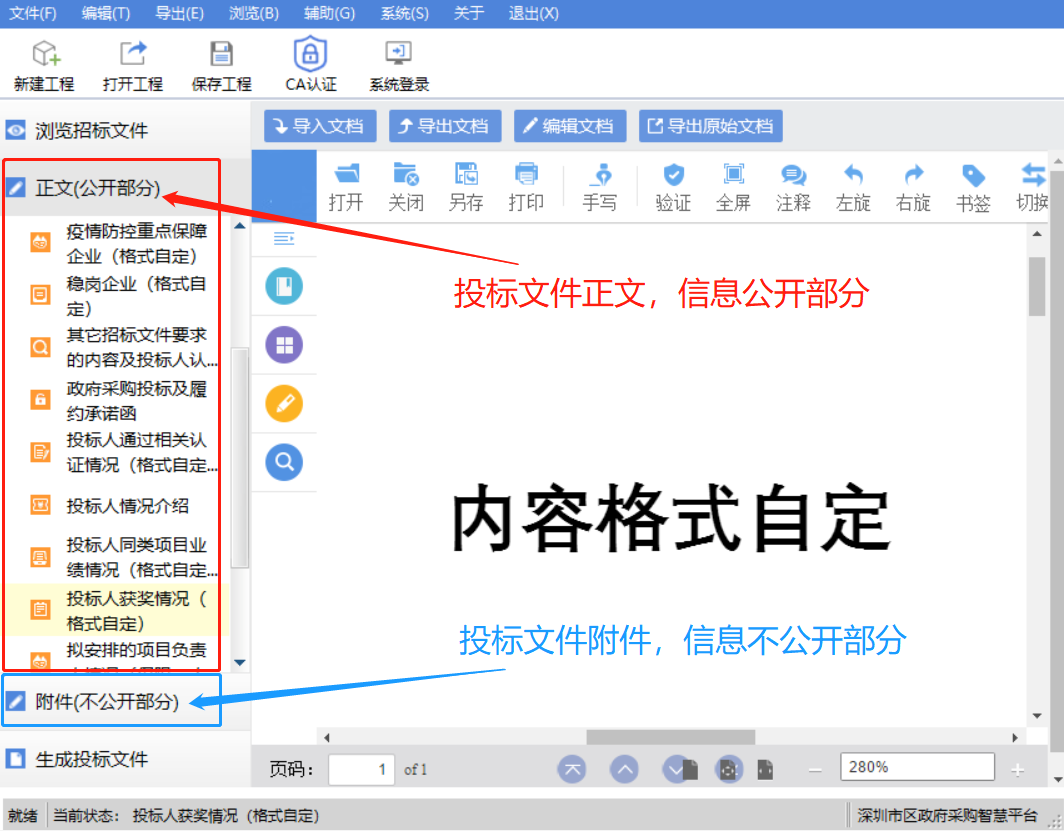 政府集中采购机构公布投标文件正文（信息公开部分）时为计算机截取信息自动公布，如投标人误将涉及个人隐私的信息放入投标文件正文，相关后果由投标人自负；如投标人将必须放于投标文件正文（信息公开部分）的内容放入投标文件附件（非信息公开部分），将作投标无效处理。投标文件组成：1.投标文件正文（信息公开部分），主要包括以下内容：（1）投标函（2）政府采购投标及履约承诺函（3）投标人情况及资格证明文件（4）项目详细报价（5）供应商认证情况（格式自定）（6）供应商同类项目业绩情况（格式自定）（7）供应商获奖情况（格式自定）（8）供应商自主知识产权产品（创新、设计）情况（格式自定）（9）服务网点2.投标文件附件（信息不公开部分）：主要包括以下内容：（1）法定代表人（负责人）证明书（2）投标文件签署授权委托书（3）实质性条款响应情况表（4）实施方案（格式自定）（5）项目重点难点分析、应对措施及相关的合理化建议（格式自定）（6）质量（完成时间、安全、环保）保障措施及方案（格式自定）（7）项目完成（服务期满）后的服务承诺（格式自定）（8）违约承诺（格式自定）（9）拟安排的项目负责人情况（仅限一人）（格式自定）（10）拟安排的项目主要团队成员（主要技术人员）情况（项目负责人除外）（格式自定）（11）投标人认为需要加以说明的其他内容（格式自定）备注：1.本项目为网上电子投标项目，投标文件不需法人或授权委托人另行签字，无需加盖单位公章，招标文件专用条款另有规定的除外。2.关于填写“开标一览表”的说明：“开标一览表”中除“投标报价”外，其他信息不作评审依据。投标文件正文（信息公开部分）一、投标函致：  深圳公共资源交易中心  1、根据已收到贵单位的项目编号为        的               项目的招标文件，遵照《深圳经济特区政府采购条例》和《深圳网上政府采购管理暂行办法》等有关规定，我单位经研究上述招标文件的专用条款及通用条款后，愿意按照招标文件要求承包上述项目并修补其任何缺陷。2、投标价格见投标书编制软件中《开标一览表》中填写的投标报价。3、如果我单位中标，我单位将按照招标文件的要求提交履约担保。4、我单位同意所递交的投标文件在“对通用条款的补充内容”中明确的投标有效期内有效，在此期间内我单位的投标有可能中标，我方将受此约束。5、除非另外达成协议并生效，贵单位的中标通知书和本投标文件将构成合同的重要内容。6、我单位理解贵单位将不受必须接受所收到的最低报价或其它任何投标文件的约束。7、如我单位按项目要求提供样品，且未在规定时间内取回样品的，视同放弃取回，同意深圳公共资源交易中心对样品进行清理。投标人：                       单位地址：               法定代表人（负责人）或其委托代理人：                   邮政编码：            电话：            邮箱：            开户银行名称：					开户银行账号：				开户银行地址：					开户银行电话：				日期：       年     月    日                                二、政府采购投标及履约承诺函致：深圳公共资源交易中心我单位承诺：1.我单位参与本项目所投标（响应）的货物、工程或服务，不存在侵犯知识产权的情况；已知悉并同意中标（成交）结果信息公示（公开）的内容。2.我单位参与该项目投标，符合招标文件关于联合体及进口产品的相关资格要求。3.我单位参与本项目政府采购活动时不存在被有关部门禁止参与政府采购活动且在有效期内的情况。4.我单位具备《中华人民共和国政府采购法》第二十二条的条件。5.我单位未被列入失信被执行人、重大税收违法案件当事人名单（重大税收违法失信主体）、政府采购严重违法失信行为记录名单6.我单位参与该项目投标，严格遵守政府采购相关法律，不造假，不围标、串标、陪标。我单位已清楚，如违反上述要求，投标将作无效处理，被列入不良记录名单并在网上曝光，同时将被提请政府采购主管部门给予一定年限内禁止参与政府采购活动或其他处罚。7.我单位如果中标，做到守信，不偷工减料，依照本项目招标文件需求内容、签署的采购合同及本单位在投标中所作的一切承诺履约。我单位对本项目的报价负责，中标后将严格按照本项目招标文件需求、签署的采购合同及我单位在投标中所作的全部承诺履行。我单位清楚，若以“报价太低而无法履约”为理由放弃本项目中标资格时，愿意接受主管部门的处理处罚。若我单位中标本项目，我单位的报价明显低于其他投标人的报价时，我单位清楚，本项目将成为重点监管、重点验收项目，我单位将按时保质保量完成，并全力配合有关监管、验收工作；若我单位未按上述要求履约，我单位愿意接受主管部门的处理处罚。8.我单位已认真核实了投标文件的全部内容，所有资料均为真实资料。我单位对投标文件中全部投标资料的真实性负责，如被证实我单位的投标文件中存在虚假资料的，则视为我单位隐瞒真实情况、提供虚假资料，我单位愿意接受主管部门作出的行政处罚。9.我单位承诺中标后项目不转包，未经采购人同意不进行分包。10.我单位保证，其所提供的货物通过合法正规渠道供货，在提供给采购人前具有完全的所有权，采购人在中华人民共和国使用该货物或货物的任何一部分时，不会产生因第三方提出的包括但不限于侵犯其专利权、商标权、工业设计权等知识产权和侵犯其所有权、抵押权等物权及其他权利而引发的纠纷；如有纠纷，我单位承担全部责任。11.我单位保证，若所投货物涉及《财政部生态环境部关于印发节能产品政府采购品目清单的通知》（财库〔2019〕19号）列明的政府采购强制产品，则所投该产品符合节能产品的认证要求。12.我单位保证，不存在“单位负责人为同一人或者存在直接控股、管理关系的不同供应商，不得参加同一合同项下的政府采购活动；为采购项目提供整体设计、规范编制或者项目管理、监理、检测等服务的供应商，不得再参加该采购项目的其他采购活动”的情形。13.我单位保证，若所投产品列入强制性产品认证目录的，则所投该产品须获得强制性产品认证证书（即CCC认证）；其中适用自我声明评价方式的产品，则所投该产品须具有“强制性认证产品符合性自我声明”；若所投产品列入工业产品生产许可证管理的产品目录的，则所投该产品生产者（制造商）须获得《全国工业产品生产许可证》。以上承诺，如有违反，愿依照国家相关法律法规处理，并承担由此给采购人带来的损失。投标人：                                                            日期：    年   月   日三、投标人情况及资格证明文件（一）投标人资格证明文件（特别提示：投标人须按本招标文件第一册第一章招标公告 “申请人的资格要求”（即投标人资格要求）提供相关的资格证明资料，未提供或提供不完整、不符合要求的，将作投标无效处理。）（二）中小企业声明函、残疾人福利性单位声明函及监狱企业声明函填写指引：1、该部分内容由投标人根据自身实际情况填写，不符合要求的投标人可以不填写或直接删除相应的声明函。投标人提供的声明函不属实的，属于提供虚假资料谋取中标，依照《中华人民共和国政府采购法》等国家有关规定追究相应责任。2、该部分内容填写需要参考的相关文件：(1)财政部《政府采购促进中小企业发展管理办法》（财库〔2020〕46号）；(2)《工业和信息化部、国家统计局、国家发展和改革委员会、财政部关于印发中小企业划型标准规定的通知》（工信部联企业〔2011〕300 号，以下简称300号文）。3、请依照提供的格式和内容填写声明函，不要随意变更格式；声明函不需要盖章或签字；满足多项优惠政策的投标人，不同时享受多项价格扣除政策。4、声明函具体填写要求：（1）声明是中小企业须填写《中小企业声明函》(服务)的以下内容：第一处，在“单位名称”下划线处如实填写采购人名称（深圳公共资源交易中心不是本项目的采购人，而是组织实施机构）；第二处，在“项目名称”下划线处如实填写采购项目名称；第三处，在“标的名称”下划线处填写所采购服务（标的）的具体名称（以招标文件第一册第三章用户需求书“服务需求明细”的“服务需求名称”一栏为准）；如果涉及多个服务需求（标的）由同一企业承接，“标的名称”下划线处可以如实填写多个服务需求（标的）；第四处，在“采购文件中明确的所属行业”下划线处填写采购标的对应的中小企业划分标准所属行业（所属行业可在招标文件第一册第二章“对通用条款的补充内容及其他关键信息”章节查看）；第五处，在“企业名称”下划线处如实填写承接企业名称；在“从业人员”、“营业收入”、“资产总额”下划线处如实填写从业人员、营业收入、资产总额；在“中型企业、小型企业、微型企业”下划线处如实依照300号文填写相应的企业类型；从业人员、营业收入、资产总额填报上一年度数据，无上一年度数据的新成立企业可以不填报。（2）声明是残疾人福利性单位须填写《残疾人福利性单位声明函》（服务类）的相关内容（填写位置的字体已加粗），具体参照上述针对《中小企业声明函》的填写要求进行填写。（3）声明是监狱企业须填写《监狱企业声明函》的相关内容（填写位置的字体已加粗），具体参照上述针对《中小企业声明函》的填写要求进行填写。5、声明函的有效性最终由评审委员会判定；如评审委员会判定声明函无效，相关供应商不享受价格扣除（但不作投标无效处理）。1、中小企业声明函（服务） 本公司（联合体）郑重声明，根据《政府采购促进中小企业发展管理办法》（财库﹝2020﹞46号）的规定，本公司（联合体）参加（单位名称）的（项目名称）采购活动，服务全部由符合政策要求的中小企业承接。相关企业（含联合体中的中小企业、签订分包意向协议的中小企业）的具体情况如下：1. （标的名称） ，属于（采购文件中明确的所属行业） 行业；承接企业为（企业名称），从业人员  人，营业收入为  万元，资产总额为  万元 ，属于（中型企业、小型企业、微型企业）； 2. （标的名称） ，属于（采购文件中明确的所属行业） 行业；承接企业为（企业名称），从业人员  人，营业收入为  万元，资产总额为  万元 ，属于（中型企业、小型企业、微型企业）；…… 以上企业，不属于大企业的分支机构，不存在控股股东为大企业的情形，也不存在与大企业的负责人为同一人的情形。本企业对上述声明内容的真实性负责。如有虚假，将依法承担相应责任。企业名称：                日 期：                2、残疾人福利性单位声明函（服务类）本单位郑重声明，根据《财政部民政部中国残疾人联合会关于促进残疾人就业政府采购政策的通知》（财库〔2017〕141 号）的规定，本单位为符合条件的残疾人福利性单位，且本单位参加（单位名称）单位的（项目名称）项目采购活动提供本单位服务。本单位对上述声明的真实性负责。如有虚假，将依法承担相应责任。企业名称：            日  期：            3、监狱企业声明函【服务类，监狱企业如需享受优惠政策，还须另行提供省级以上监狱管理局、戒毒管理局（含新疆生产建设兵团）出具的监狱企业证明文件】本投标人郑重声明，根据《财政部司法部关于政府采购支持监狱企业发展有关问题的通知》（财库〔2014〕68号）的规定，本投标人参加（单位名称）的（项目名称）采购活动，服务全部由符合政策要求的监狱企业承接。相关监狱企业的具体情况如下：1. （标的名称） ，承接单位为（企业名称），属于监狱企业；2. （标的名称） ，承接单位为（企业名称），属于监狱企业。…… 本投标人对上述声明内容的真实性负责。如有虚假，将依法承担相应责任。附：省级以上监狱管理局、戒毒管理局（含新疆生产建设兵团）出具的监狱企业证明文件。企业名称：            日  期：            四、项目详细报价（一）分项报价表注：1、投标人的投标报价不得超过预算金额，否则将导致投标被否决。（二）投标人认为需要涉及的其他内容报价清单供应商认证情况（格式自定）（特别提示：投标人须按本招标文件评标信息中“供应商认证情况”这一评审因素要求，提供证明资料）供应商同类项目业绩情况（格式自定）（特别提示：投标人须按本招标文件评标信息中“供应商同类项目业绩情况”这一评审因素要求，提供证明资料）供应商获奖情况（格式自定）（特别提示：投标人须按本招标文件评标信息中“供应商获奖情况”这一评审因素要求，提供证明资料）供应商自主知识产权产品（创新、设计）情况（格式自定）（特别提示：投标人须按本招标文件评标信息中“供应商自主知识产权产品（创新、设计）情况”这一评审因素要求，提供证明资料）服务网点承诺函致：深圳公共资源交易中心、采购人我单位承诺，中标后为本项目提供本地经营（服务）网点，如不遵守相应承诺，愿按违约处理，并承担由此给采购人带来的损失。投标人：                                                            日期：    年   月   日特别提示：投标人需按以上模板要求提供承诺函，否则将按不得分处理。（特别提示：投标人须按本招标文件评标信息中“服务网点”这一评审因素要求，提供证明资料）（信息公开部分的内容到此为止！以下为信息不公开部分。）投标文件附件（信息不公开部分）一、法定代表人（负责人）证明书            同志，身份证号码：               ，现任我单位         职务，为法定代表人（负责人），特此证明。说明：1、法定代表人为投标人（企业事业单位、国家机关、社会团体）的主要行政负责人。      2、内容必须填写真实、清楚，涂改无效，不得转让、买卖。二、投标文件签署授权委托书本授权委托书声明：我           （姓名）系             （投标人名称）的法定代表人（负责人），现授权委托            （姓名）为我单位签署本项目已递交的投标文件的法定代表人（负责人）的授权委托代理人，代理人全权代表我所签署的本项目已递交的投标文件内容我均承认。代理人无转委托权，特此委托。代理人：             联系电话：              手机：                   身份证号码：                        职务：       授权委托日期：         年     月       日附： 请提供代理人身份证扫描件（正反两面）；非中国国籍管辖范围人员，可提供公安部门认可的身份证明材料扫描件。三、实质性条款响应情况表注：1. 上表所列各项均为不可负偏离条款。2.“投标响应”一栏应当详细填写投标人自身响应情况，而不能不合理照搬照抄招实质性条款具体内容。3.“偏离情况”一栏应填写“正偏离”、“负偏离”或“无偏离”，“正偏离”表示“投标响应优于实质性条款具体内容要求”，“负偏离”表示“投标响应不满足实质性条款具体内容要求”，“无偏离”表示“投标响应与实质性条款具体内容要求一致”。4.评审委员会有权根据实质性条款响应情况作出评判。四、实施方案（格式自定）（特别提示：投标人须按本招标文件评标信息中“实施方案”这一评审因素要求，提供证明资料）五、项目重点难点分析、应对措施及相关的合理化建议（格式自定）（特别提示：投标人须按本招标文件评标信息中“项目重点难点分析、应对措施及相关的合理化建议”这一评审因素要求，提供证明资料）六、质量（完成时间、安全、环保）保障措施及方案（格式自定）（特别提示：投标人须按本招标文件评标信息中“质量（完成时间、安全、环保）保障措施及方案”这一评审因素要求，提供证明资料）七、项目完成（服务期满）后的服务承诺（格式自定）（特别提示：投标人须按本招标文件评标信息中“项目完成（服务期满）后的服务承诺”这一评审因素要求，提供证明资料）八、违约承诺（格式自定）（特别提示：投标人须按本招标文件评标信息中“违约承诺”这一评审因素要求，提供证明资料）九、拟安排的项目负责人情况（仅限一人）（格式自定）（特别提示：投标人须按本招标文件评标信息中“拟安排的项目负责人情况（仅限一人）”这一评审因素要求，提供证明资料）十、拟安排的项目主要团队成员（主要技术人员）情况（项目负责人除外）（格式自定）（特别提示：投标人须按本招标文件评标信息中“拟安排的项目主要团队成员（主要技术人员）情况（项目负责人除外）”这一评审因素要求，提供证明资料）十一、投标人认为需要加以说明的其他内容（格式自定）（1）政府采购违法行为风险知悉确认书本公司在投标前已充分知悉以下情形为参与政府采购活动时的重大风险事项，并承诺已对下述风险提示事项重点排查，做到严谨、诚信、依法依规参与政府采购活动。一、本公司已充分知悉“隐瞒真实情况，提供虚假资料”的法定情形，相关情形包括但不限于：（一）通过转让或者租借等方式从其他单位获取资格或者资质证书投标的。（二）由其他单位或者其他单位负责人在投标供应商编制的投标文件上加盖印章或者签字的。（三）项目负责人或者主要技术人员不是本单位人员的。（四）投标保证金不是从投标供应商基本账户转出的。（五）其他隐瞒真实情况、提供虚假资料的行为。二、本公司已充分知悉“与其他采购参加人串通投标”的法定情形，相关情形包括但不限于：（一）投标供应商之间相互约定给予未中标的供应商利益补偿。（二）不同投标供应商的法定代表人、主要经营负责人、项目投标授权代表人、项目负责人、主要技术人员为同一人、属同一单位或者在同一单位缴纳社会保险。（三）不同投标供应商的投标文件由同一单位或者同一人编制，或者由同一人分阶段参与编制的。（四）不同投标供应商的投标文件或部分投标文件相互混装。（五）不同投标供应商的投标文件内容存在非正常一致。（六）由同一单位工作人员为两家以上（含两家）供应商进行同一项投标活动的。（七）不同投标人的投标报价呈规律性差异。（八）不同投标人的投标保证金从同一单位或者个人的账户转出。（九）主管部门依照法律、法规认定的其他情形。三、本公司已充分知悉下列情形所对应的法律风险，并在投标前已对相关风险事项进行排查。（一）对于从其他主体获取的投标资料，供应商应审慎核查，确保投标资料的真实性。如主管部门查实投标文件中存在虚假资料的，无论相关资料是否由第三方或本公司员工提供，均不影响主管部门对供应商存在“隐瞒真实情况，提供虚假资料”违法行为的认定。（二）对于涉及国家机关出具的公文、证件、证明材料等文件，一旦涉嫌虚假，经查实，主管部门将依法从严处理，并移送有关部门追究法律责任；涉嫌犯罪的，主管部门将一并移送司法机关追究法律责任。（三）对于涉及安全生产、特种作业、抢险救灾、防疫等政府采购项目，供应商实施提供虚假资料、串通投标等违法行为的，主管部门将依法从严处理。（四）供应商应严格规范项目授权代表、员工参与招标投标的行为，加强对投标文件的审核。项目授权代表、员工编制、上传投标文件等行为违反政府采购法律法规或招标文件要求的，投标供应商应当依法承担相应法律责任。（五）供应商对投标电子密钥负有妥善保管、及时变更和续期等主体责任。供应商使用电子密钥在深圳政府采购网站进行的活动，均具有法律效力，须承担相应的法律后果。供应商擅自将投标密钥出借他人使用所造成的法律后果，由供应商自行承担。（六）单位负责人为同一人或者存在直接控股、管理关系的不同供应商，不得参加同一合同项下的政府采购活动。相关情形如查实，依法作投标无效处理；涉嫌串通投标等违法行为的，主管部门将依法调查处理。四、本公司已充分知悉政府采购违法、违规行为的法律后果。经查实，若投标供应商存在政府采购违法、违规行为，主管部门将依据《深圳经济特区政府采购条例》第五十七条的规定，处以一至三年内禁止参与本市政府采购，并由主管部门记入供应商诚信档案，处采购金额千分之十以上千分之二十以下罚款；情节严重的，取消参与本市政府采购资格，处采购金额千分之二十以上千分之三十以下罚款，并由市场监管部门依法吊销营业执照。以下文字请投标供应商抄写并确认：“本公司已仔细阅读《政府采购违法行为风险知悉确认书》，充分知悉违法行为的法律后果，并承诺将严谨、诚信、依法依规参与政府采购活动”。注：1.政府采购违法行为风险知悉确认书不作为资格性审查及符合性审查条件。2.投标供应商负责人或投标授权代表签字并加盖单位公章后，扫描上传至投标文件一并提交。负责人/投标授权代表签名：     知悉人（公章）：     日期：     （2）投标人认为需要加以说明的其他内容第五章  合同条款及格式（仅供参考，具体以项目需求及采购结果为准）甲方：地址：联系人：                          联系电话：乙方：地址：联系人：                          联系电话：根据深圳公共资源交易中心（深圳交易集团有限公司政府采购业务分公司）***号项目结果，***单位为中标人。按照《中华人民共和国民法典》（第三编 合同）》和《深圳经济特区政府采购条例》，经深圳市（以下简称甲方）和单位（以下简称乙方）协商，就甲方委托乙方承担                      服务项目，达成以下合同条款：第一条　项目概况项目名称： 项目内容： 服务时间： 合同价款：合同总价为元，含一切税、费。本合同总价包括乙方为实施本项目***所需的设备仪器费、车辆租赁费、服务和技术费用等，为固定不变价格，且不随通货膨胀的影响而波动。合同总价包括乙方履行本合同义务所发生的一切费用和支出和以各种方式寄送技术资料到甲方办公室所发生的费用。支付方式：分期支付。第二条  服务范围1、  2、  3、  4、 其他合同未明示的相关工作。第三条  时间要求及阶段成果1、合同签订天内完成项目实施的准备工作，包括工作大纲和试验细则的编制；2、 3、4、第四条  咨询服务资料归属1、所有提交给甲方的咨询服务文件及相关的资料的最后文本，包括为履行技术咨询服务范围所编制的图纸、计划和证明资料等，都属于甲方的财产，乙方在提交给甲方之前应将上述资料进行整理归类和编制索引。2、乙方未经甲方的书面同意，不得将上述资料用于与本咨询服务项目之外的任何项目。3、合同履行完毕，未经甲方的书面同意，乙方不得保存在履行合同过程中所获得或接触到的任何内部数据资料。第五条  甲方的义务1、负责与本咨询服务项目有关的第三方的协调，提供开展咨询服务工作的外部条件。2、向乙方提供与本项目咨询服务工作有关的资料。3、负责组织有关专家对项目试验成果评估报告的评审。第七条　乙方的义务１、应按照招标文件、投标文件要求按期完成本项目咨询服务工作。2、负责组织项目的实施，保证工程进度和成桥荷载试验工作质量，并满足交通部交工验收相关标准。3、向甲方提交检测资料等各套，一套电子版文件。4、在履行合同期间或合同规定期限内，不得泄露与本合同规定业务活动有关的保密资料。第八条  甲方的权利1、有权向乙方询问工作进展情况及相关的内容。2、有权阐述对具体问题的意见和建议。3、当甲方认定乙方人员不按合同履行其职责，或与第三人串通给甲方造成经济损失的，甲方有权要求更换人员，直至终止合同并要求乙方承担相应的赔偿责任。第九条  乙方的权利1、乙方在本项目服务过程中，如甲方提供的资料不明确时可向甲方提出书面报告。2、乙方在本项目服务过程中，有权对第三方提出与本咨询服务业务有关的问题进行核对或查问。3、乙方在本项目服务过程中，有到工程现场勘察的权利。第十条  甲方的责任1、应当履行本合同约定的义务，如有违反则应当承担违约责任，赔偿给乙方造成的损失。2、甲方向乙方提出赔偿要求不能成立时，则应补偿由于该赔偿或其他要求所导致乙方的各种费用的支出。第十一条  乙方的责任1、乙方的责任期即本合同有效期。如因非乙方的责任造成进度的推迟或延误而超过约定的日期，双方应进一步约定相应延长合同有效期。2、乙方的责任期内，应当履行本合同中约定的义务，因乙方的单方过失造成的经济损失，应当向甲方进行赔偿。3、乙方对甲方或第三方所提出的问题不能及时核对或答复，导致合同不能全部或部分履行，乙方应承担责任。4、乙方向甲方提出赔偿要求不能成立时，则应补偿由于该赔偿或其他要求所导致甲方的各种费用的支出。第十二条  人员要求1、参加本项目试验的人员必须具有国家和有关部门规定的相应资质。2、 参加本项目的试验人员的配置必须与投标文件中的服务承诺书和试验服务组织实施方案一致。3、必须以直属试验人员参与本项目服务，不得使用挂靠队伍。第十三条  乙方咨询服务工具要求1、乙方应配备中标项目所需的足够数量的仪器、仪表以及工具等设备。用户不需向乙方提供施工工具和仪器、仪表。2、乙方在提供服务过程中应自备车辆。第十四条  保密要求1、由甲方收集的、开发的、整理的、复制的、研究的和准备的与本合同项下工作有关的所有资料在提供给乙方时，均被视为保密的，不得泄漏给除甲方或其指定的代表之外的任何人、企业或公司，不管本合同因何种原因终止，本条款一直约束乙方。2、乙方在履行合同过程中所获得或接触到的任何内部数据资料，未经甲方同意，不得向第三方透露。3、乙方实施项目的一切程序都应符合国家安全、保密的有关规定和标准。4、乙方参加项目的有关人员均需同甲方签订保密协议。第十五条  验收     1、下列文件的验收分为          三个阶段:2、其余文件和工作由用户组织有关技术人员根据国家和行业有关规范、规程、标准和用户需求直接验收。3、验收依据为招标文件、投标文件，国家和行业有关规范、规程和标准。第十六条  付款方式1、合同签订后   天内乙方向甲方开具合法有效的发票后，甲方于   天内向乙方支付合同总价%的款项。2、检测完成并提交评估报告后  天内，乙方向甲方开具合法有效发票后 天，甲方向乙方支付合同总价%的款项。3、报告通过专家评审后，甲方向乙方支付合同总价%的款项。第十七条  争议解决办法执行本合同发生的争议，由甲乙双方协商解决，如协商不成的，应提交甲方所在地人民法院诉讼解决。第十八条  风险责任１、乙方应完全地按照招标文件的要求和乙方投标文件的承诺完成本项目，出于自身财务、技术、人力等原因导致项目失败的，应承担全部责任。2、乙方在实施荷载试验过程中应对自身的安全生产负责，若非因甲方原因发生的各种事故甲方不承担任何责任。第十九条  违约责任１、因乙方原因，未能按规定时间完成有关工作的，每延误一天，甲方可在支付合同余款中扣除合同价款千分之一。2、由于乙方原因造成试验成果质量低劣，不能满足大纲要求时，应继续完善试验工作，其费用由乙方承担。3、乙方交付的成果经验收不合格，应于7日内无条件修改，费用由乙方自行承担，在甲方要求整改后再次验收不合格的，甲方有权解除合同、要求乙方返还甲方已支付的合同款项，并有权要求乙方按合同总额   %支付违约金。。4、若甲方发现乙方派出的试验服务人员或提供的试验仪器设备不符合合同要求，乙方应在3天之内按要求派出人员或提供满足投标文件承诺的仪器设备，否则甲方有权终止合同，并保留追究乙方责任及要求赔偿损失的权利。5、乙方或其工作人员违反本合同约定的保密义务，甲方有权要求乙方按合同总额   %支付违约金；造成不良影响或对甲方造成损失的，甲方有权要求乙方消除影响，承担赔偿责任，并有权解除合同。6、因乙方提供的服务成果受到侵权指控或者引发法律纠纷，影响甲方使用服务成果或者导致合同目的不能实现的，甲方有权要求乙方按合同总额   %支付违约金，并有权解除合同。第二十条  其他1、本合同与招标文件、乙方投标文件如有抵触之处，以本合同条款为准。2、下列文件均为本合同的组成部分：（1）号招标文件、答疑及补充通知；（2）投标文件；（3）本合同执行中共同签署的补充与修正文件。本合同一式份，甲、乙方双方各执份，具有同等法律效力。本合同自双方法人代表签字（盖章）认可之日起生效。本合同未尽事宜，双方友好协商，达成解决方案，经双方签字后，可作为本合同的有效附件。甲方（采购人）：   （盖章）       乙方（供应商）：    （盖章）法定代表人：                     法定代表人： 委托代理人：                     委托代理人：日期：   年     月    日         日期：   年     月    日第二册  通用条款（公开招标）总则1. 通用条款说明1.1政府集中采购机构发出招标文件通用条款版本，列出深圳市政府采购项目进行招标采购所适用的通用条款内容。如有需要，政府集中采购机构可以对通用条款的内容进行补充。1.2招标文件分为第一册“专用条款”和第二册“通用条款”。1.3“专用条款”是对本次采购项目的具体要求，包含招标公告、对通用条款的补充内容及其他关键信息、用户需求书、投标文件格式及附件、合同条款及格式等内容。1.4“通用条款”是适用于政府采购公开招标项目的基础性条款，具有普遍性和通用性。1.5 “专用条款”和“通用条款”表述不一致或有冲突时，以“专用条款”为准。2．招标说明本项目按照《深圳经济特区政府采购条例》、《深圳经济特区政府采购条例实施细则》及政府采购其他法律法规，通过公开招标方式确定中标供应商。3．定义招标文件中下列术语应解释为：3.1“采购人”：指利用财政性资金依法进行政府采购的国家机关、事业单位、团体组织；3.2 “政府集中采购机构”是指市政府设立的，组织实施政府采购项目，并对政府采购活动提供服务的专门机构；本文件所述的“政府集中采购机构”指深圳公共资源交易中心；3.3“投标人”，即供应商，指参加投标竞争并愿意按照招标文件要求向采购人提供货物、工程或者服务的依法成立的法人、其他组织或者自然人；3.4“中标候选人”即“候选中标供应商”；3.5“评审委员会”是依据《深圳经济特区政府采购条例》、《深圳经济特区政府采购条例实施细则》等有关规定组建的专门负责本次招标其评审工作的临时性机构；3.6“日期”指公历日；3.7“合同”指由本次招标所产生的合同或合约文件；3.8“电子投标文件”指利用深圳公共资源交易中心（深圳交易集团有限公司政府采购业务分公司）网站提供的深圳智慧采购平台投标文件制作专用软件（以下简称：投标文件制作软件）制作并加密的投标文件,适用于网上投标；（投标文件制作软件可从“下载地址：http://zfcg.szggzy.com:8081/cgxy/013002/20210923/173e0b2c-7a4c-4246-a0c7-e0ea75d84dd6.html”下载）；3.9“网上投标”指通过深圳公共资源交易中心（深圳交易集团有限公司政府采购业务分公司）网站上传电子投标文件；3.10招标文件中的标题或题名仅起引导作用，而不应视为对招标文件内容的理解和解释。4. 政府采购供应商责任4.1欢迎诚信、有实力和有社会责任心的供应商参与政府采购事业。4.2投标人应当遵循公平竞争的原则，不得恶意串通，不得妨碍其他投标人的竞争行为，不得损害采购人或者其他投标人的合法权益。如违反上述要求，经核实后，供应商的投标无效。5．投标人参加政府采购的条件5.1投标人应在投标前到深圳公共资源交易中心（具体在深圳交易集团有限公司政府采购业务分公司进行办理）进行注册并办理电子密钥。《供应商注册及电子密钥新申请指引》详见http://zfcg.szggzy.com:8081/。5.2投标人资格要求参加本项目的投标人应具备的资格条件详见本项目招标公告中 “投标人资格要求”（即申请人的资格要求）的内容。5.3联合体投标5.3.1　以下有关联合体投标的条款仅适用于允许投标人组成联合体投标的项目。5.3.2  由两个或两个以上的自然人、法人或者其他组织可以组成一个联合体，以一个供应商的身份共同投标时，应符合以下原则：（1）投标联合体各方参加政府采购活动应当具备下列条件：1、具有独立承担民事责任的能力；2、有良好的商业信誉和健全的财务会计制度；3、具有履行合同所必需的设备和专业技术能力；4、有依法缴纳税收和社会保障资金的良好记录；5、参加政府采购活动前三年内，在经营活动中没有重大违法记录；6、法律、行政法规规定的其他条件。（2）在投标截止前，投标联合体各方均应注册成政府集中采购机构供应商；（3）联合体中有同类资质的供应商按照联合体分工承担相同工作的，应当按照资质等级较低的供应商确定资质等级；（4）是否允许联合体参加投标，应当由采购人和采购代理机构根据项目的实际情况和潜在供应商的数量自主决定，如果决定接受联合体投标则应当在招标公告中明示；（5）投标人的投标文件及中标后签署的合同协议对联合体各方均具法律约束力；（6）联合体各方应当签订联合体投标协议，明确约定各方拟承担的工作和责任，并将该协议随投标文件一并递交给政府集中采购机构；（7）联合体中标后，联合体各方应当共同与采购人签订合同，就中标项目向采购人承担连带责任；（8）以联合体形式参加政府采购活动的，联合体各方不得再单独参加或者与其他供应商另外组成联合体参加同一合同项下的政府采购活动，出现上述情况者，其投标和与此有关联合体、总包单位的投标将被拒绝；（9）本通用条款中“投标人”一词亦指联合体各方，专用条款另有规定或说明的除外。6．政策导向6.1政府采购扶持贫困地区、中小企业、监狱企业和残疾人福利性单位发展，支持节能减排、环境保护。6.2本项目落实深圳市政府采购供应商诚信管理政策要求。7. 本项目若涉及采购货物，则合格的货物及相应服务应满足以下要求：7.1  必须是全新、未使用过的原装合格正品（包括零部件），如安装或配置了软件的，须为正版软件。7.2  国产的货物及其有关服务必须符合中华人民共和国的设计、制造生产标准及行业标准。招标公告有其他要求的，亦应符合其要求。7.3进口货物及其有关服务必须符合原产地和中华人民共和国的设计、制造生产标准及行业标准。进口的货物必须具有合法的进口手续和途径，并通过中华人民共和国商检部门检验。招标公告有其他要求的，亦应符合其要求。7.4投标人应保证，其所提供的货物通过合法正规渠道供货，在提供给采购人前具有完全的所有权，采购人在中华人民共和国使用该货物或货物的任何一部分时，不会产生因第三方提出的包括但不限于侵犯其专利权、商标权、工业设计权等知识产权和侵犯其所有权、抵押权等物权及其他权利而引发的纠纷。如有纠纷，投标人应承担全部责任。7.5  投标人应保证，其所提供的货物符合国家强制性标准要求；符合相关行业标准（如具备行政主管部门颁发的资质证书或国家质量监督部门的产品《检验报告》等）。设备到货验收时，还必须提供设备的产品合格证、质量保证文件。若中标后，除非另有约定，投标人必须按合同规定完成设备的安装，并达到验收标准。7.6  工期要求：投标人在投标时对其所投项目应提交交货进度、交货计划等，在合同规定的时间内完成项目实施工作。7.7  投标人必须承担的设备运输、安装调试、验收检测和提供设备操作说明书、图纸等其他相关及类似的义务。8．投标费用不论投标结果如何，投标人应承担其编制投标文件与递交投标文件所涉及的一切费用。9．踏勘现场9.1如有需要（详见专用条款），采购人或政府集中采购机构将组织投标人对项目现场及周围环境进行踏勘，以便投标人获取有关编制投标文件和签署合同所需的资料。踏勘现场所发生的费用由投标人自行承担。投标人应按招标文件所约定的时间、地点踏勘现场。9.2投标人及其人员经过采购人的允许，可以进入采购人的项目现场踏勘。若招标文件要求投标人于统一时间地点踏勘现场的，投标人应当按时前往。9.3采购人应当通过政府集中采购机构向投标人提供有关现场的书面资料和数据。9.4任何人或任何组织在踏勘现场时向投标人提供的任何书面资料或口头承诺，未经政府集中采购机构在网上发布或书面通知，均作无效处理。9.5未参与踏勘现场不作为否定投标人资格的理由。10．标前会议10.1如采购人或政府集中采购机构认为有必要组织标前会议，投标人应按照招标文件规定的时间或政府集中采购机构另行书面通知（包括政府集中采购机构网站发布方式，如更正公告等）的时间和地点，参与标前会议。10.2任何人或任何组织在标前会议时向投标人提供的任何书面资料或口头承诺，未经政府集中采购机构在网上发布或书面通知，均作无效处理。10.3未参与标前会议不作为否定投标人资格的理由。招标文件11．招标文件的编制与组成11.1招标文件除以下内容外，政府集中采购机构在招标期间发出的澄清或修改等相关公告或通知内容，均是招标文件的组成部分，对投标人起约束作用；招标文件包括下列内容：第一册  专用条款关键信息第一章  招标公告第二章  对通用条款的补充内容及其他关键信息第三章  用户需求书第四章 投标文件格式及附件第五章  合同条款及格式第二册  通用条款第一章  总则第二章  招标文件第三章  投标文件的编制第四章  投标文件的递交第五章  开标第六章  评审要求第七章  评审程序及评审方法第八章  定标及公示第九章  公开招标失败的后续处理第十章  合同的授予与备案第十一章  质疑处理11.2 投标人下载招标文件后，应仔细检查招标文件的所有内容，如有疑问应在答疑截止时间之前向政府集中采购机构提出，否则，由此引起的投标损失自负；投标人同时应认真审阅招标文件所有的事项、格式、条款和规范要求等，如果投标人的投标文件未按招标文件要求提交全部资料或者投标文件未对招标文件做出实质性响应，其风险由投标人自行承担。11.3任何人或任何组织向投标人提交的任何书面或口头资料，未经政府集中采购机构在网上发布或书面通知，均作无效处理，不得作为招标文件的组成部分。政府集中采购机构对投标人由此而做出的推论、理解和结论概不负责。12．招标文件的澄清12.1招标文件澄清的目的是澄清、解答投标人在查阅招标文件后或现场踏勘中可能提出的与投标有关的疑问或询问。12.2投标人如对招标文件内容有疑问，应当在招标公告规定的澄清（提问）截止时间前以网上提问的形式通过网上政府采购系统提交政府集中采购机构。12.3不论是政府集中采购机构根据需要主动对招标文件进行必要的澄清或是根据投标人的要求对招标文件做出澄清，政府集中采购机构都将在投标截止日期前以书面形式（包括政府集中采购机构网站发布方式）答复或发送给所有投标人。答复内容是招标文件的组成部分，对投标人起约束作用，其有效性按照本通用条款第13.3、13.4款规定执行。13．招标文件的修改13.1招标文件发出后，在投标截止日期前任何时候，确需要变更招标文件内容的，政府集中采购机构可主动或在解答投标人提出的澄清问题时对招标文件进行修改。13.2招标文件的修改以书面形式（包括政府集中采购机构网站发布方式，如更正公告等）发送给所有投标人，招标文件的修改内容作为招标文件的组成部分，并具有约束力。13.3招标文件、招标文件澄清答复内容、招标文件修改补充内容均以书面形式（包括政府集中采购机构网站公开发布方式，如更正公告等）明确的内容为准。当招标文件、修改补充通知、招标文件澄清答复内容相互矛盾时，以最后发出的内容为准。13.4政府集中采购机构保证招标文件澄清答复内容和招标文件修改补充内容在投标截止时间前以书面形式（包括政府集中采购机构网站发布方式，如更正公告等）发送给所有投标人。为使投标人在编制投标文件时有充分时间对招标文件的修改部分进行研究，政府集中采购机构可以酌情延长递交投标文件的截止日期。投标文件的编制14．投标文件的语言及度量单位14.1 投标人与政府集中采购机构之间与投标有关的所有往来通知、函件和投标文件均用中文表述。投标人随投标文件提供的证明文件和资料可以为其它语言，但必须附中文译文。翻译的中文资料与外文资料如果出现差异时，以中文为准，但翻译错误的除外。14.2 除技术规范另有规定外，投标文件使用的度量单位，均采用中华人民共和国法定计量单位。15．投标文件的组成具体内容在招标文件专用条款中进行规定。16．投标文件格式投标文件包括本通用条款第15条中规定的内容。如招标文件提供了投标文件格式，则投标人提交的投标文件应毫无例外地使用招标文件所提供的相应格式（表格均可按同样格式扩展）。17．投标货币本项目的投标报价应以人民币计。18．证明投标文件投标技术方案的合格性和符合招标文件规定的文件要求18.1 投标人应提交证明文件，证明其投标技术方案项下的货物和服务的合格性符合招标文件规定。该投标技术方案及其证明文件均作为投标文件组成部分。18.2 投标人提供证明投标技术方案与招标文件的要求相一致的文件，可以是文字资料、图纸、数据或数码照片、制造商公布的产品说明书、产品彩页和我国政府机构出具的产品检验和核准证件等，提供的文件应符合以下要求：18.2.1主要技术指标和性能的详细说明。18.2.2投标产品从采购人开始使用至招标文件中规定的周期内正常、连续地使用所必须的备件和专用工具清单，包括备件和专用工具的货源及现行价格。18.2.3对照招标文件技术规格，逐条说明投标技术方案已对采购人的技术规格做出了实质性的响应，或申明与技术规格条文的偏差和例外。投标人应详细说明投标技术方案中产品的具体参数，不得不合理照搬照抄招标文件的技术要求。18.2.4产品说明书或彩页应为制造商公布或出具的中文产品说明书或彩页；提供外文说明书或彩页的，必须同时提供加盖制造商公章的对应中文翻译说明，评标依据以中文翻译内容为准，外文说明书或彩页仅供参考；产品说明书或彩页的尺寸和清晰度要求能够使用电脑阅读、识别和判断；18.2.5我国政府机构出具的产品检验和核准证件应为证件正面、背面和附件标注的全部具体内容；产品检验和核准证件的尺寸和清晰度应该能够在电脑上被阅读、识别和判断，提供原件扫描件。18.3相关资料不符合18.2款要求的，评审委员会有权认定为投标技术方案不合格响应，其相关分数予以扣减或作投标无效处理。18.4投标人在阐述上述第18.2时应注意采购人在技术规格中指出的工艺、材料和设备的标准以及参照的牌号或分类号仅起说明作用，并没有任何限制性。投标人在投标中可以选用替代标准、牌号或分类号，但这些替代要实质上满足招标文件中技术规格的要求，是否满足要求，由评审委员会来评判。18.5除非另有规定或说明，投标人对同一项目投标时，不得同时提供两套或两套以上的投标方案。19．投标文件其他证明文件的要求19.1采用综合评分法的项目，对项目招标文件《评标信息》评分项中涉及的相关业绩、社保情况等内容以及《资格性审查表》和《符合性审查表》中涉及的证明材料，投标人应提供相关部门出具的证明材料扫描件或照片，原件备查。有关扫描件（或照片）的尺寸和清晰度要求能够使用电脑阅读、识别和判断。若投标人未按要求提供证明材料或提供的是部分证明材料或提供不清晰的扫描件（或照片）的，评审委员会有权认定其投标文件未对招标文件有关需求进行响应，涉及资格性检查或符合性检查的予以投标无效处理，涉及《评标信息》打分项的则该项评分予以0分处理。评审委员会对供应商投标资料是否异常、是否有效问题进行核查和判定，如认为供应商投标资料有异常或无效的，若涉及资格性审查或符合性审查条款的，则应作投标无效处理；若涉及评分的，则作不得分处理。19.2本项目涉及提供的有关资质（资格）证书，若原有资质（资格）证书处于年审期间，须提供证书颁发部门提供的回执，并且回执须证明该证书依然有效（若在法规范围不需提供的，供应商应做书面说明并提供证明文件，否则该证书无效），则该投标人提供年审证明的可按原资质（资格）投标；若投标人正在申报上一级别资质（资格），在未获批准之前，仍按原级别资质（资格）投标。20．投标有效期20.1 投标有效期为从投标截止之日算起的日历天数。在此期限内，所有投标文件均保持有效。20.2 在特殊情况下，政府集中采购机构在原定的投标有效期满之前，政府集中采购机构可以根据需要以书面形式（包括政府集中采购机构网站公开发布方式）向投标人提出延长投标有效期的要求，对此要求投标人须以书面形式予以答复，投标人可以拒绝政府集中采购机构此项要求，其投标在原投标有效期满后不再有效。同意延长投标有效期的投标人不能要求也不允许修改其投标文件。20.3 中标供应商的投标文件有效期，截止于完成本招标文件规定的全部项目内容，并通过竣工验收及保修期结束。21．关于投标保证金     21.1 根据《深圳市财政局关于明确政府采购保证金管理工作的通知》（深财购[2019]42号）文的规定，本项目不收取投标保证金。22．投标人的替代方案22.1投标人所提交的投标文件应完全满足招标文件（包括图纸和技术规范所示的基本技术设计）的要求。除非项目明确允许投标人提交替代方案，否则投标人有关替代方案的条款将初审不通过，作投标无效处理。22.2 如果允许投标人提交替代方案，则准备提交替代方案的投标人除应提交一份满足招标文件（包括图纸和技术规范所示的基本技术设计）要求的投标文件外，还应提交需评审其替代方案所需的全部资料，包括项目方案书、技术规范、替代方案报价书、所建议的项目方案及有关的其它详细资料。23．投标文件的制作要求23.1投标人应准备所投项目的电子投标文件一份。此电子投标文件须由投标人根据政府集中采购机构提供的后缀名为.szczf的电子招标文件，下载并使用相应的深圳智慧采购平台投标文件制作专用软件打开招标文件（.szczf格式）【下载地址：http://zfcg.szggzy.com:8081/cgxy/013002/20210923/173e0b2c-7a4c-4246-a0c7-e0ea75d84dd6.html】。23.2投标人在使用《投标文件制作软件》编制投标书时须注意：23.2.1导入《投标文件制作软件》的招标文件项目编号、包号应与以此制作的投标文件项目编号、包号一致。例如，不能将甲项目A包的招标书导入《投标文件制作软件》，制作乙项目B包的投标书。23.2.2不能用非本公司的电子密钥加密本公司的投标文件，或者用其它公司的登录用户上传本公司的投标文件。23.2.3要求用《投标文件制作软件》编制投标书的包，不能用其它方式编制投标书。编制投标文件时，电脑须连通互联网。23.2.4投标文件不能带病毒。政府集中采购机构将用专业杀毒软件对投标文件进行病毒检测，如果这两种软件均报告发现病毒，则政府集中采购机构认为该投标文件带病毒。23.2.5完整填写“投标关键信息”，如下图所示：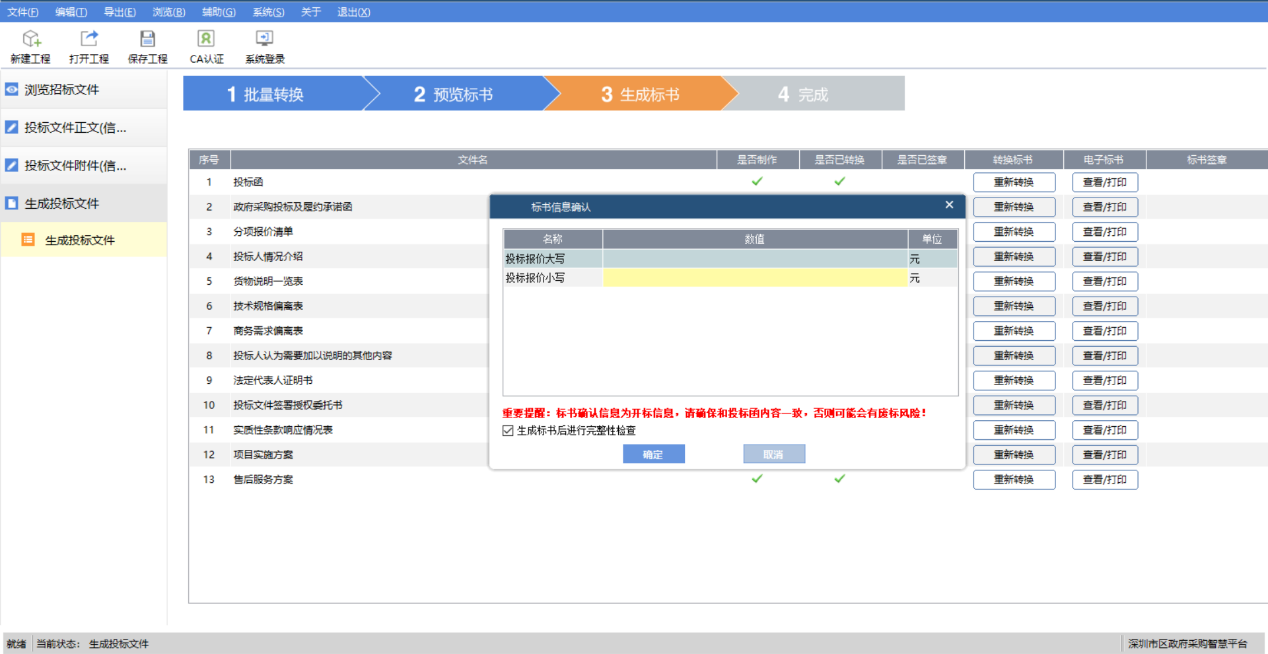 备注：上述“开标一览表”中的“投标报价”将作为价格分计算依据；其它信息仅是对投标文件相关内容的概括性表述，不作为评审依据。23.2.6投标人在编辑投标文件时，在投标文件目录中属于本节点内容的必须在本节点中填写，填写到其他节点或附件，一切后果由供应商自行承担。23.2.7投标文件编写完成后，必须用属于投标人的电子密钥进行加密，否则视同未盖公章，将导致投标文件无效。23.2.8政府集中采购机构不接受投标截止时间后递交的纸质、电子、传真等所有形式的投标文件。由于对网上政府采购系统操作不熟悉或自身电脑、网络等原因导致不能在投标截止时间之前上传投标文件，政府集中采购机构概不负责。建议于开标前一个工作日完成投标文件的制作与上传，如上传确有困难，请及时咨询。23.2.9如果开标时出现网络故障、技术故障，影响了政府采购活动，政府集中采购机构有权采取措施如延期、接受无法从网上上传的投标书等，以保障政府采购活动的公开、公平和公正。23.3电报、电话、传真形式的投标概不接受。23.4经投标人电子密钥加密的投标文件无须盖章或签字，专用条款另有要求的除外。23.5 各类资格（资质）文件提供扫描件，专用条款另有要求的除外。投标文件的递交24．投标书的保密24.1在投标文件制作完成后，在投标文件制作软件点击【生成标书】按钮进入【填写开标一览表界面】界面，在该界面填写完开标一览表信息后点击【确定】，进入投标文件生成环节。投标文件制作软件会在投标文件生成过程中，提示用户输入密码，输入密码后对标文件自动进行加密，此加密程序确保投标文件在到达开标时间后才能解密查看。在加密过程中，请按照软件提示进行操作。加密操作界面如下图所示：在投标文件制作软件点击【生成标书】按钮进入【填写开标一览表界面】界面，在该界面填写完开标一览表信息后点击【确定】，进入投标文件生成环节。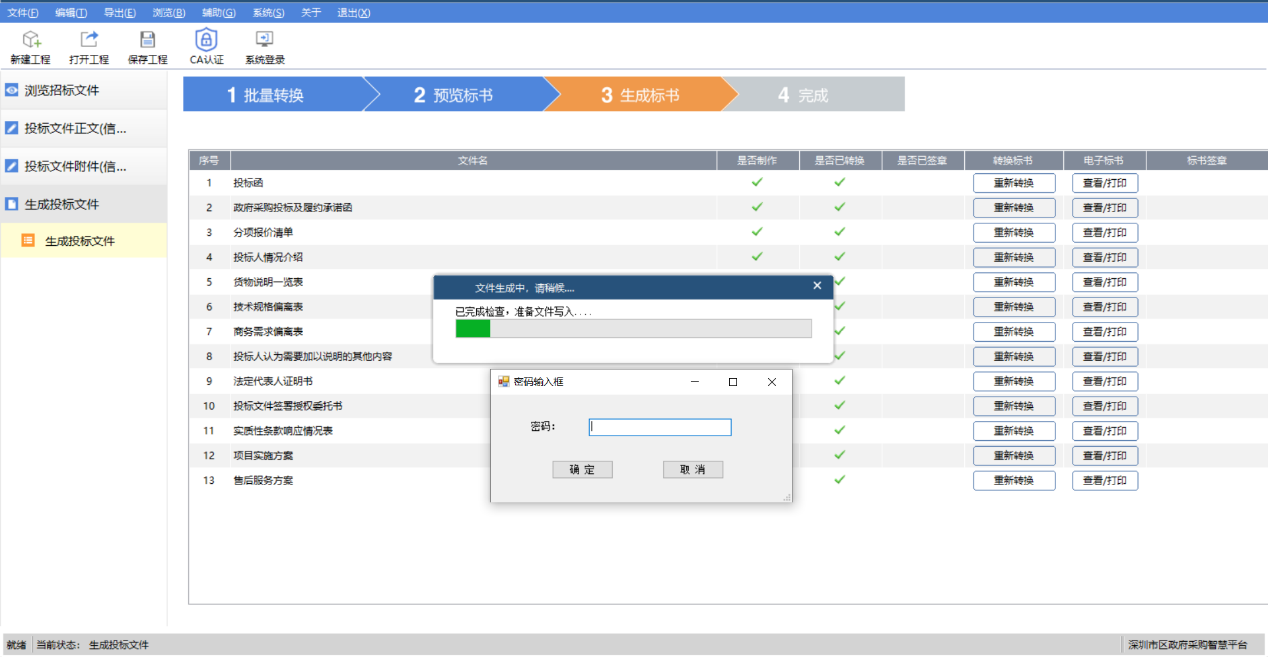 投标文件制作软件会在投标文件生成过程中，提示用户输入密码，输入密码后对标文件自动进行加密。24.2若采购项目出现延期情况：如果供下载的招标文件（后缀名为.szczf）有更新，投标人必须重新下载招标文件、重新制作投标文件、重新加密投标文件、重新上传投标文件；如果供下载的招标文件（后缀名为.szczf）没有更新，投标人必须重新加密投标文件、重新上传投标文件（是否重新制作投标文件根据项目实际情况定）。否则，投标人自行承担投标文件无法解密导致投标无效的后果。25．上传投标文件及投标截止日期25.1实行网上投标，投标人必须在招标文件规定的投标截止时间前用电子密钥登录“深圳政府采购智慧平台用户网上办事子系统（http://zfcg.szggzy.com:8081/TPBidder/memberLogin）”，用“【我的项目】→【项目流程】→【递交投标(应答)文件】”功能点上传投标文件。如上传过程中遇到问题，可拨打技术支持电话，联系方式：0755-88653300，转6。25.2政府集中采购机构可以按本通用条款第13条规定，通过修改招标文件自行决定酌情延长投标截止期。在此情况下，政府集中采购机构、采购人和投标人受投标截止期制约的所有权利和义务均应延长至新的截止期。25.3投标截止时间以后不得上传投标文件。25.4.投标人须在开标当日的开标时间至解密截止时间内进行解密，逾期未解密的作无效处理。解密方法：登录“深圳政府采购智慧平台用户网上办事子系统（http://zfcg.szggzy.com:8081/TPBidder/memberLogin）”，使用本单位制作电子投标文件同一个电子密钥，在“【我的项目】→【项目流程】→【开标及解密】”进行在线解密、查询开标情况。26. 样品、演示、方案讲解26.1 样品、演示、方案讲解等事项在招标文件专用条款中进行规定。27．投标文件的修改和撤销27.1投标方在提交投标文件后可对其投标文件进行修改并重新上传投标文件或在网上进行撤销投标的操作。27.2投标截止时间以后不得修改投标文件。27.3从投标截止期至投标人在投标文件中确定的投标有效期之间的这段时间内，投标人不得撤回其投标。27.4政府集中采购机构不退还投标文件，专用条款另有规定的除外。开标28．开标28.1投标人须在开标当日的开标时间至解密截止时间内进行解密，逾期未解密的作无效处理。解密方法：登录“深圳政府采购智慧平台用户网上办事子系统（http://zfcg.szggzy.com:8081/TPBidder/memberLogin）”，使用本单位制作电子投标文件同一个电子密钥，在“【我的项目】→【项目流程】→【开标及解密】”进行在线解密、查询开标情况。28.2 政府集中采购机构将在满足开标条件（①解密时间结束，解密后的投标供应商数量满足开标要求或②解密时间结束前所有投标供应商均完成投标文件解密）后，对投标文件进行开标，并在网上公布开标结果。评审要求29．评审委员会组成29.1网上开标结束后召开评审会议，评审委员会由政府集中采购机构依法组建，负责评审活动。评审委员会由采购人代表和评审专家组成，成员人数应当为5人以上单数（部分条件下为7人以上单数），其中评审专家不得少于成员总数的三分之二。评定分离项目评审专家均由评审专家组成。评审专家一般是从深圳市政府采购评审专家库中随机抽取。采购人代表须持采购人出具的《评审授权书》参加评审。29.2评审定标应当遵循公平、公正、科学、择优的原则。29.3评审活动依法进行，任何单位和个人不得非法干预评标过程和结果。29.4评审过程中不允许违背评标程序或采用招标文件未载明的评标方法或评标因素进行评标。29.5 开标后，直到签订合同为止，凡属于对投标文件的审查、澄清、评价和比较的有关资料以及中标候选人的推荐情况、与评审有关的其他任何情况均严格保密（信息公开的内容除外）。30．向评审委员会提供的资料30.1公开发布的招标文件，包括图纸、服务清单、答疑文件等；30.2其他评标必须的资料。30.3评审委员会应当认真研究招标文件，至少应了解熟悉以下内容：（1）招标的目的；（2）招标项目需求的范围和性质；（3）招标文件规定的投标人的资格、预算金额、商务条款；（4）招标文件规定的评标程序、评标方法和评标因素；（5）招标文件所列示的资格性审查表及符合性审查表。31．独立评审31.1评审委员会成员的评标活动应当独立进行，并应遵循投标文件初审、澄清有关问题、比较与评价、确定中标供应商、编写评审报告的工作程序。评审程序及评审方法32．投标文件初审32.1投标文件初审包括资格性审查和符合性审查。资格性审查：依据法律法规和招标文件的规定，对投标文件中的资格证明等进行审查，以确定投标供应商是否具备投标资格。符合性审查：依据招标文件的规定，对投标文件的有效性、完整性和对招标文件的响应程度进行审查，以确定是否满足符合性审查的要求。32.2 投标文件初审内容请详见《资格性审查表》和《符合性审查表》部分。投标人若有一条审查不通过则按投标无效处理。32.3 投标文件初审中关于供应商家数的计算:32.3.1采用最低评标价法的采购项目，提供相同品牌产品的不同投标人参加同一合同项下投标的，以其中通过资格审查、符合性审查且报价最低的参加评标；报价相同的，由采购人或者采购人委托评审委员会按照招标文件规定的方式确定一个参加评审的投标人，招标文件未规定的采取随机抽取方式确定，其他投标无效。32.3.2采用综合评分法的采购项目，提供相同品牌产品且通过资格审查、符合性审查的不同投标人参加同一合同项下投标的，按一家投标人计算，评审后得分最高的同品牌投标人获得中标人推荐资格；评审得分相同的，由采购人或者采购人委托评审委员会按照招标文件规定的方式确定一个投标人获得中标人推荐资格，招标文件未规定的采取随机抽取方式确定，其他同品牌投标人不作为中标候选人。32.3.3非单一产品采购项目，采购人应当根据采购项目技术构成、产品价格比重等合理确定核心产品，并在招标文件中载明。多家投标人提供的核心产品品牌相同的，按前两款规定处理。32.4投标人投标文件作无效处理的情形，具体包括但不限于以下：32.4.1不同投标人的投标文件由同一单位或者同一个人编制，或者由同一个人分阶段参与编制；32.4.2不同投标人委托同一单位或者个人办理投标事宜；32.4.3不同投标人的投标文件载明的项目管理成员或者联系人员为同一人；32.4.4不同投标人的投标文件异常一致或者投标报价呈规律性差异；32.4.5不同投标供应商的投标文件或部分投标文件相互混装；32.4.6投标供应商之间相互约定给予未中标的供应商利益补偿；32.4.7不同投标供应商的法定代表人、主要经营负责人、项目投标授权代表人、项目负责人、主要技术人员为同一人、属同一单位或者同一单位缴纳社会保险；32.4.8不同投标供应商的投标文件内容存在非正常一致；32.4.9在同一单位工作人员为两家以上（含两家）供应商进行同一项投标活动；32.4.10主管部门依照法律、法规认定的其他情形。32.5对不属于《资格性审查表》和《符合性审查表》所列的其他情形，除专用条款另有规定和32.4条款所列情形外，不得作为投标无效的理由。32.6不同投标人的“文件制作时间”“文件制作机器码”“文件创建标识码”“IP”“上传时间”等信息异常一致的，不得作为投标无效的理由。如出现上述异常情况，应报主管部门处理。33．澄清有关问题33.1对招标文件中描述有歧义或前后不一致的地方（不含招标文件存在歧义、重大缺陷导致评审工作无法进行的情况），评审委员会有权进行评判，但对同一条款的评判应适用于每个投标人。33.2评审委员会发现招标文件存在歧义、重大缺陷导致评审工作无法进行，或者招标文件内容违反国家有关强制性规定的，应当停止评审工作，与政府集中采购机构沟通并作书面记录。经确认后，项目应当修改招标文件，重新组织采购活动。33.3对于投标文件中含义不明确、同类问题表述不一致或者有明显文字和计算错误的内容，评审委员会应当以书面形式要求投标人作出必要的澄清、说明或者补正。投标人的澄清、说明或者补正应当采用书面形式【书面形式是指文书、信件（含电子邮件）、电报、电传、传真等形式】，并加盖公章（或者由法定代表人或其授权的代表签字）。投标人的澄清、说明或者补正不得超出投标文件的范围或者改变投标文件的实质性内容。根据本通用条款第34条，凡属于评审委员会在评审中发现的算术错误进行核实的修改不在此列。34．错误的修正投标文件报价出现前后不一致的，除专用条款另有规定外，按照下列规定修正：34.1投标文件中开标一览表投标报价内容与投标文件中投标报价相应内容不一致的，以开标一览表为准；34.2大写金额和小写金额不一致的，以大写金额为准；34.3单价金额小数点或者百分比有明显错位，以开标一览表的总价为准，并修改单价；34.4总价金额与按单价汇总金额不一致的，以单价金额计算结果为准。34.5同时出现两种以上不一致的，按照前款规定的顺序修正。修正后的报价按照本通用条款33条的规定，经投标人确认后产生约束力，投标人不确认的，其投标无效。35．投标文件的比较与评价评审委员会将按照《深圳经济特区政府采购条例》、《深圳经济特区政府采购条例实施细则》、《深圳市政府采购评标定标分离管理办法》及政府采购其他法律法规，仅对通过资格性审查和符合性审查的投标文件进行综合比较与评价。评审委员会成员对需要共同认定的事项存在争议的，应当按照少数服从多数的原则作出结论。持不同意见的评审委员会成员应当书面作出说明，否则视为无异议。36. 实地考察或资料查验36.1在评审过程中，评审委员会有权决定是否对本项目投标人进行实地考察或资料查验（原件）。投标人应随时做好接受实地考察或资料查验的准备。37．评审方法37.1.1最低价法最低价法，是指完全满足招标文件实质性要求，按照报价由低到高的顺序，依据招标文件中规定的数量或者比例推荐候选中标供应商。37.1.2综合评分法综合评分法，是指在满足招标文件全部实质性要求的前提下，按照招标文件中规定的各项因素进行综合评审，评审总得分排名前列的投标人，作为推荐的候选中标供应商。37.2 本项目采用的评审方法见本项目招标文件第一册“专用条款”的相关内容。37.3重新评审的情形评审结果汇总完成后，除下列情形外，任何人不得修改评审结果：37.3.1分值汇总计算错误的；37.3.2分项评分超出评分标准范围的；37.3.3评审委员会成员对客观评审因素评分不一致的；37.3.4经评审委员会认定评分畸高、畸低的。评审报告签署前，经复核发现存在以上情形之一的，评审委员会应当当场修改评审结果，并进行书面记载；评审报告签署后，采购人或者采购代理机构发现存在以上情形之一的，应当组织原评审委员会进行重新评审，重新评审改变评审结果的，书面报告本级财政部门。投标人对本条第一款情形提出质疑的，采购人或者采购代理机构可以组织原评审委员会进行重新评审，重新评审改变评审结果的，应当书面报告本级财政部门。 37.4重新组建评审委员会的情形评审委员会或者其成员存在下列情形导致评审结果无效的，重新组建评审委员会进行评标，并书面报告本级财政部门：37.4.1评审委员会组成不符合《政府采购货物和服务招标投标管理办法》规定的；37.4.2有《政府采购货物和服务招标投标管理办法》第六十二条第一至五项情形的；37.4.3评审委员会及其成员独立评标受到非法干预的；37.4.4有政府采购法实施条例第七十五条规定的违法行为的。有违法违规行为的原评审委员会成员不得参加重新组建的评审委员会。定标及公示38．定标方法38.1非评定分离项目定标方法38.1.1评审委员会依据本项目招标文件所约定的评审方法进行评审和比较，向政府集中采购机构提交书面评审报告，并根据评审方法比较评价结果从优到劣进行排序，确定候选中标供应商。38.1.2采用最低价法的，评审结果按投标报价由低到高顺序排列。投标报价相同的并列。投标文件满足招标文件全部实质性要求且投标报价最低的投标人为中标供应商（排名第二的投标人为第一替补中标候选人、排名第三的投标人为第二替补中标候选人）。38.1.3采用综合评分法的，评标结果按评审后得分由高到低顺序排列。得分相同的，按投标报价由低到高顺序排列。得分且投标报价相同的并列。投标文件满足招标文件全部实质性要求，且按照评审因素的量化指标评审得分最高的投标人为中标供应商（排名第二的投标人为第一替补中标候选人、排名第三的投标人为第二替补中标候选人）。出现得分且投标报价相同的并列情况时，采取随机抽取的方式确定，具体操作办法及流程由评审委员会确定。38.2评定分离项目定标方法38.2.1评定分离是指在政府集中采购程序中，以公开招标方式执行采购，评审委员会负责对投标文件进行评审、推荐候选中标供应商并出具书面评审报告，由采购人根据评审委员会出具的评审报告从推荐的候选中标供应商中确定中标供应商。单个项目需要确定多家中标供应商的，不适用评定分离。38.2.2 适用评定分离的政府采购项目，采用综合评分法评审。评审委员会按照评审结果，推荐三个合格的候选中标供应商。38.2.3适用评定分离的政府采购项目，按照自定法确定中标供应商：自定法是指采购人组织定标委员会，由定标委员会在三家候选中标供应商中确定中标供应商。38.2.4政府集中采购机构应当自评审结束之日起两个工作日内将候选中标供应商名单及其投标文件、评审报告送交采购人。采购人应当安排专人对定标过程进行书面记录，形成定标报告，作为采购文件的组成部分存档，并及时将定标结果反馈政府集中采购机构。具体定标程序及相关要求以按照《深圳市财政局关于印发〈深圳市政府采购评标定标分离管理办法〉的通知》（深财规【2020】1号）执行。说明：采购人及投标供应商应按照上述方法提前做好相关准备。38.3专用条款另有规定的，按专用条款相关要求定标。39．编写评审报告评审报告是评审委员会根据全体评标成员签字的原始评审记录和评审结果编写的报告，评审报告由评审委员会全体成员签字。对评审结论持有异议的评审委员会成员可以书面方式阐述其不同意见和理由。评审委员会成员拒绝在评审报告上签字且不陈述其不同意见和理由的，视为同意评审结论。评审委员会应当对此作出书面说明并记录存档。40．中标公告40.1为体现“公开、公平、公正”的原则，评审结束后经采购人确认（确定）评审结果，政府集中采购机构将在“深圳政府采购智慧平台（http://zfcg.szggzy.com:8081/）”上发布中标结果公告。供应商如对评审结果有异议，可在发布公示日期起七个工作日内向政府集中采购机构提出。 监督电话：0755-86500050。若在公示期内未提出质疑，则视为认同该评审结果。40.2质疑、投诉供应商应保证质疑、投诉内容的真实性和可靠性，并承担相应的法律责任。41．中标通知书41.1中标公告公布以后无异常的情况下,中标供应商和采购人可自行在“深圳政府采购智慧平台（http://zfcg.szggzy.com:8081/）”上打印《数字中标通知书》（咨询电话：0755-88653300，转6）。41.2中标通知书是合同的重要组成部分。41.3因质疑投诉或其它原因导致项目结果变更或采购终止的，政府集中采购机构有权吊销中标通知书。公开招标失败的后续处理42．公开招标失败的处理42.1本项目公开招标过程中若由于投标截止后实际递交投标文件的供应商数量不足、经评审委员会评审对招标文件作实质响应的供应商不足等原因造成公开招标失败，可由政府集中采购机构重新组织采购。42.2对公开招标失败的项目，评审委员会在出具该项目招标失败结论的同时，可以提出重新采购组织形式的建议，以及进一步完善招标文件的资格、技术、商务要求的修改建议。42.3重新组织采购有以下两种组织形式：（1）由政府集中采购机构重新组织公开招标；（2）根据实际情况需要向同级财政部门提出非公开招标方式申请，经同级财政部门批准，公开招标失败采购项目可转为竞争性谈判或单一来源谈判方式采购。42.4公开招标失败的采购项目重新组织公开招标，由政府集中采购机构重新按公开招标流程组织采购活动。42.5公开招标失败的采购项目经同级财政部门批准转为竞争性谈判或单一来源谈判方式采购的，按规定要求组织政府采购工作。合同的授予与备案43．合同授予标准本项目的合同将授予经本招标文件规定评审确定的中标供应商。44．接受和拒绝任何或所有投标的权力政府集中采购机构和采购人保留在投标之前任何时候接受或拒绝任何投标或所有投标，以及宣布招标无效的权力，对受影响的投标人不承担任何责任，也无义务向受影响的投标人解释采取这一行动的理由。45．合同的签订45.1中标人将于中标通知书发出之日起十个工作日内，按照采购文件（招标文件和投标文件等）内容与采购人签订政府采购合同；合同的实质性内容应当符合招标文件的规定；45.2中标人如不按本通用条款第45.1款的规定与采购人签订合同，情节严重的，由同级财政部门记入供应商诚信档案，予以通报；45.3中标人应当按照合同约定履行义务，完成中标项目，不得将中标项目转让（转包）给他人。46．履约担保46.1在签订项目合同的同时，中标人应按“对通用条款的补充内容”中规定的金额向采购人提交履约担保；46.2，允许供应商自主选择以支票、汇票、本票、保函等非现金方式提交履约担保；中标人提交履约担保不是合同签订的前提条件，不要求中标人提供除法律、法规明确规定外的其他担保。47. 合同备案采购人与中标人应于合同签订之日起十日内，由采购人或委托中标人将采购合同副本抄送合同备案工作实施机构备案。48. 合同变更合同变更事宜按《深圳市财政局关于优化政府采购合同备案的通知》（深财发保〔2022〕2号）相关规定执行。49. 项目验收49.1采购人应当按照招标文件和合同规定的标准和方法，及时组织验收。50. 宣传凡与政府采购活动有关的宣传或广告，若当中提及政府采购，必须事先将具体对外宣传方案报同级财政部门和政府集中采购机构，并征得其同意。对外市场宣传包括但不限于以下形式：a.名片、宣传册、广告标语等；b.案例介绍、推广等；c.工作人员向其他消费群体宣传。51. 供应商违法责任51.1《深圳经济特区政府采购条例》第五十七条 供应商在政府采购中，有下列行为之一的，一至三年内禁止其参与本市政府采购，并由主管部门记入供应商诚信档案，处以采购金额千分之十以上千分之二十以下的罚款；情节严重的，取消其参与本市政府采购资格，处以采购金额千分之二十以上千分之三十以下的罚款，并由市场监管部门依法吊销其营业执照；给他人造成损失的，依法承担赔偿责任；构成犯罪的，依法追究刑事责任：（1）在采购活动中应当回避而未回避的；（2）未按本条例规定签订、履行采购合同，造成严重后果的；（3）隐瞒真实情况，提供虚假资料的；（4）以非法手段排斥其他供应商参与竞争的；（5）与其他采购参加人串通投标的；（6）恶意投诉的；（7）向采购项目相关人行贿或者提供其他不当利益的；（8）阻碍、抗拒主管部门监督检查的；（9）其他违反本条例规定的行为。51.2 根据《深圳市财政局关于明确政府采购保证金管理工作的通知》（深财购[2019]42号）的要求，供应商在政府采购活动中出现《深圳经济特区政府采购条例实施细则》第八十四条所列情形的，采购人或政府集中采购机构可将有关情况报同级财政部门，由财政部门根据实际情况记入供应商诚信档案，予以通报：（1）投标截止后，撤销投标的；（2）中标后无正当理由未在规定期限内签订合同的；（3）将中标项目转让给他人、或者在投标文件中未说明且未经采购人、采购招标机构同意，将中标项目分包给他人的；（4）拒绝履行合同义务的。质疑处理52.质疑提出与答复    52.1提出质疑    参与政府采购活动的供应商认为自己的权益在采购活动中受到损害的，应当自知道或者应当知道其权益受到损害之日起七个工作日内向采购人、政府集中采购机构以书面形式提出质疑。    52.2法律依据    《中华人民共和国政府采购法》、《中华人民共和国政府采购法实施条例》、《深圳经济特区政府采购条例》、《深圳经济特区政府采购条例实施细则》、《政府采购质疑和投诉办法》（财政部令第94号）和其他有关法律法规规定。52.3质疑条件    52.3.1提出质疑的供应商应当是参与所质疑项目采购活动的供应商；以联合体形式参与的，质疑应当由组成联合体的所有成员共同提出；    52.3.2应当在法定质疑期内一次性提出针对同一采购程序环节的质疑，法定质疑期为自知道或应当知道权益受到损害之日起7个工作日内。应当知道其权益受到损害之日是指：对招标文件的质疑，为招标文件公布之日；对采购过程的质疑，为各采购程序环节结束之日；对中标结果以及评审委员会组成人员的质疑，为中标结果公示之日；52.3.3应提交书面质疑函，质疑函应当包括以下内容：（1）供应商的名称（或者姓名）、地址、邮编、邮箱、联系人及联系电话；（2）质疑项目的名称、编号；（3）具体、明确的质疑对象、质疑事项和质疑请求；（4）因质疑事项而受损害的权益；（5）事实依据；（6）必要的法律依据；（7）提出质疑的日期。供应商为自然人的，应当由本人签字；供应商为法人或者其他组织的，应当由法定代表人（负责人），或者其授权代理人签字或者盖章，并加盖公章。52.4提交材料供应商质疑实行实名制。供应商为自然人的，应当提交本人身份证复印件；供应商为法人或者其他组织的，应当根据自身性质提交营业执照复印件或者其他证明文件（如事业单位法人证书等）复印件。供应商可以委托代理人进行质疑。其授权委托书应当载明代理人的姓名或者名称、代理事项、具体权限、期限和相关事项。供应商为自然人的，应当由本人签字；供应商为法人或者其他组织的，应当由法定代表人、主要负责人签字或者盖章，并加盖公章。52.5提交方式52.5.1供应商登录“深圳政府采购智慧平台用户网上办事子系统（http://zfcg.szggzy.com:8081/TPBidder/memberLogin）”，在“【我的项目】→【项目流程】→【质疑】”中提出质疑。52.5.2请质疑供应商根据深圳政府采购智慧平台（http://zfcg.szggzy.com:8081/）所发布的质疑指引、质疑函模板填写质疑函并提交质疑材料。地址：深圳市南山区沙河西路3185号南山智谷A座（深圳交易集团总部大楼）27楼，质疑咨询电话：0755-86500050。52.6收文办理程序52.6.1供应商提交的质疑符合受理条件的，政府集中采购机构自收到质疑材料之日起即为受理，应当向供应商出具质疑函收文回执并可以要求其递交质疑的法定代表人（负责人）或者授权代理人签署质疑文书送达地址确认书。52.6.2供应商提交的质疑材料不符合质疑条件的，视情况处理：供应商提交的质疑材料不全或者未按要求签字或者盖章的，政府集中采购机构应当一次性告知供应商需补正的内容和补正期限。供应商提交的质疑存在下列情形之一的，不予受理：（1）质疑主体不满足要求的；（2）供应商自身权益未受到损害的；（3）供应商未在法定质疑期限内提出质疑的；（4）质疑材料不全或者未按要求签字或者盖章的情况下，要求补正后，逾期未补正或者补正后仍不符合规定的；（5）其他不符合受理条件情形的。质疑事项不予受理的，政府集中采购机构应当向供应商出具不符合质疑条件告知书。  52.7质疑答复时限    自收文之日起七个工作日内。    52.8投诉    对质疑答复不满意或者未在规定时间内答复的，提出质疑的供应商可以在答复期满后15个工作日内向同级财政部门投诉。53. 质疑后续处理    53.1供应商质疑不成立，或者成立但未对中标、成交结果构成影响的，继续开展采购活动。    53.2供应商质疑成立且影响或者可能影响中标、成交结果的，按照下列情况处理：（1）对采购文件提出的质疑，依法通过澄清或者修改可以继续开展采购活动的，澄清或者修改采购文件后继续开展采购活动；否则应当修改采购文件后重新开展采购活动。（2）对采购过程、中标或者成交结果提出的质疑，合格供应商符合法定数量时，可以从合格的中标或者成交候选人中另行确定中标、成交供应商的，应当依法另行确定中标、成交供应商。否则应当重新开展采购活动。---- END ----项目编号：SZCG2023000277项目名称：深圳市人力资源和社会保障数据管理中心2023年人才政策调整业务系统配套改造电子政务项目包 号：A项目类型：服务类采购方式：公开招标货币类型：人民币评标方法：综合评分法序号内容1投标人不符合资格要求，或未提交相应的资格证明资料（详见招标公告投标人资格要求，即申请人的资格要求）序号内容1不得将一个包内容拆开投标；2对同一项目投标时，不得提供两套以上的投标方案（招标文件另有规定的除外）；3分项报价或投标总价不得高于相应预算金额（或设定的预算金额下的最高限价）；4评审委员会认为投标人的报价明显低于其他通过符合性审查投标人的报价，有可能影响产品质量或者不能诚信履约的，应当要求其在评审现场合理的时间内提供书面说明，必要时提交相关证明材料；在此情况下，投标人仍不能证明其报价合理性的（评审委员会成员对投标人提供的说明材料判断不一致的，按照“少数服从多数”的原则确定评审委员会的意见）；5所投货物、服务在技术、商务等方面没有实质性满足招标文件要求的（是否实质性满足招标文件要求，由评审委员会根据实质性条款响应情况作出评判）；6未按招标文件所提供的样式填写《投标函》；未按招标文件所提供的《政府采购投标及履约承诺函》进行承诺或不符合承诺的；未按招标文件对投标文件组成的要求提供投标文件；7投标报价有缺漏项目,或者对招标文件规定的项目需求内容或者需求数量进行修改，评审委员会判定投标响应不满足采购需求；8投标文件存在列放位置错误，导致属于信息公开情形的没有被公开；9投标文件电子文档不得带病毒；10投标文件用不属于本公司的电子密钥进行加密的；11法律、法规、规章、规范性文件规定的其他情形。评标方法：综合评分法综合评分法。在最大限度地满足招标文件实质性要求的前提下，按照招标文件中规定的各项因素进行综合评审，评标总得分排名前列的投标人，作为推荐的候选中标供应商。 价格分计算方法：采用低价优先法计算，即满足招标文件要求且投标价格最低的投标报价为评标基准价，其价格分为满分。其他投标人的价格分统一按照下列公式计算： 
投标报价得分=(评标基准价／投标报价)×100 
评标总得分＝F1×A1＋F2×A2＋……＋Fn×An 
F1、F2……Fn分别为各项评审因素的得分； 
A1、A2、……An 分别为各项评审因素所占的权重(A1＋A2＋……＋An＝1)。 
评标过程中，不得去掉报价中的最高报价和最低报价。 序号评分项评分项评分项权重(%)1价格价格价格122技术部分技术部分技术部分63序号评分因素权重评分准则1实施方案15（一）评审内容：根据招标文件要求制定符合本项目特点的项目实施方案，内容包括：1、对本项目总体要求、项目目标、项目功能性要求、项目建设非功能性要求以及商务要求的理解；2、建设现状分析，包括：业务现状、信息化现状、基础设施现状；3、根据建设内容要求，提出应用安全和数据安全设计方案。（二）评分依据：评审内容1-3项要求累计得分，每满足一项得20分，最高得分60分。在此基础上，根据投标单位提供的系统整体设计方案内容综合评分：1、评审为优（方案符合实际现状，内容完整、规范、思路清晰，内容合理性强），得40分；2、评审为良（方案较符合实际现状，较完整规范、思路较清晰，内容合理性较强），得25分； 3、评审为中（方案较普通、完整性、规范性一般，思路不够清晰，内容合理性一般），得10分； 4、评审为差，不得分。   以上累计得分，最高得100分。如果评审为差，要求专家书面说明理由，并记录在档。2项目重点难点分析、应对措施及相关的合理化建议12（一）评审内容：提供符合本项目的重点难点分析、应对措施及相关的合理化建议，内容包括：1、针对本项目建设内容，提出项目实现的难点，并提供应对措施；2、提出材料电子化建设的合理化建议。（二）评分依据：评审内容中1-2项要求累计得分，每满足一项得30分，最高60分；在此基础上，根据投标单位提供的重点难点分析和应对措施内容综合评分：1、评审为优（符合实际现状，内容完整、规范、思路清晰，内容合理性强），得40分；2、评审为良（较符合实际现状，较完整、规范、思路较清晰，内容合理性较强），得25分； 3、评审为中（较普通、完整性、规范性一般，思路不够清晰，内容合理性一般），得10分； 4、评审为差，不得分。 以上累计得分，最高得100分。如果评审为差，要求专家书面说明理由，并记录在档。3质量（完成时间、安全、环保）保障措施及方案10（一）评审内容：制定符合本项目的质量保障措施及方案，内容包括：1、根据本项目建设内容，制定项目实施计划，确定项目开展的先后顺序、各阶段人员组成、时间进度；2、承诺全面响应招标文件中项目组织实施要求（提供承诺函，格式自拟）；3、项目成本、变更方面有明确的说明且满足项目技术要求。（二）评分依据评审内容中1-3项要求累计得分，每满足一项得20分，最高60分；在此基础上，根据投标单位提供的质量保障措施内容综合评分： 1、评审为优（方案符合实际现状，内容完整、规范、思路清晰，合理性强），得40分；2、评审为良（方案较符合实际现状，内容较完整、规范、思路清晰，合理性较强），得25分； 3、评审为中（方案较普通，内容完整性、规范性一般，思路不够清晰，合理性一般），得10分； 4、评审为差，不得分。 以上累计得分，最高得100分。如果评审为差，要求专家书面说明理由，并记录在档。4项目完成（服务期满）后的服务承诺5（一）评审内容：制定符合本项目的项目完成（服务期满）后的服务承诺，内容包括：1、项目完成后所移交的项目资料清单；2、提供与本项目有关的培训计划，包括培训内容、方式；3、提供免费维保期内的服务计划；4、免费维保期内响应时间的承诺：7×24小时电话支持服务；1小时(小于1小时)内响应报告的故障、缺陷；48小时（小于48小时）内提交系统不稳定的分析报告。（二）评分依据：评审内容中1-4项要求累计得分，每满足一项得分15分，最高得60分；在此基础上，根据投标单位提供的服务承诺内容综合评分：1、评审为优（承诺内容完整、规范、思路清晰，可实施性强），得40分；2、评审为良（承诺内容较完整、规范、思路较清晰，可实施性较强），得25分； 3、评审为中（承诺内容完整性、规范性一般，思路不够清晰，可实施性一般），得10分； 4、评审为差，不得分。 以上累计得分，最高得100分。如果评审为差，要求专家书面说明理由，并记录在档。5违约承诺3（一）评审内容：提供符合本项目的招标文件需求的违约承诺，承诺内容包括：1.严格按照投标文件承诺配置项目团队成员；2.未按项目阶段进度完成工作的责任；3.对技术要求、项目非功能性要求未达到招标文件要求的责任；4.因投标人的原因导致系统安全漏洞被利用、数据泄露、引起负面舆情等网络安全事件的责任。（二）评分依据违约承诺中1-4项要求累计得分，每满足一项得15分，最高得60分；在此基础上，根据投标单位提供的违约承诺内容综合评分：1、评审为优（违约承诺内容合理可行，满足服务要求），得40分；2、评审为良（违约承诺内容比较合理可行，可以满足服务要求），得25分； 3、评审为中（违约承诺内容基本合理可行，基本可以满足服务要求），得10分； 4、评审为差，不得分。以上累计得分，最高得100分。如果评审为差，要求专家书面说明理由，并记录在档。6拟安排的项目负责人情况（仅限一人）6评分内容：拟安排项目负责人为投标人员工，否则本项不得分。在此基础上：1.具有计算机技术与软件专业技术资格证书（专业：信息系统项目管理师）或PMP证书，得25分；2.具有OCP认证证书（Oracle数据库认证专家证书），得25分；3.作为项目负责人或项目经理角色，参与过人才服务类软件项目管理经验，得50分。以上三项累计得分。（二）评分依据： 1.要求提供通过投标人缴纳的近三个月的任意一个月的社保证明作为本单位员工的证明依据。若供应商成立不足三个月的，需提供成立情况说明函（格式自拟），无需提供相关人员社保，亦可得分。2.要求提供投标人相关证明资料作为得分依据。3.以上资料均要求提供扫描件（或官方网站截图），原件备查。评分中出现无证明资料或专家无法凭所提供资料判断是否得分的情况，一律作不得分处理。4.涉及考察人员工作经验，要求提供项目合同关键信息和验收证明作为得分依据，通过合同关键信息和验收证明无法判断是否得分的，还须同时提供合同采购人出具的证明文件（证明文件需要加盖甲方公章或业务章）。7拟安排的项目主要团队成员（主要技术人员）情况（项目负责人除外）12评分内容：拟安排项目主要团队成员为投标人员工，否则该人员情况不计分。在此基础上：1.拟安排的项目团队成员具有PMP证书或计算机技术与软件专业技术资格证书（专业：信息系统项目管理师或系统分析师或系统架构设计师）每人得10分，本项最高40分；2.项目团队成员中，每1人参与过人才服务类软件开发项目，得15分，本项最高得60分；同1人同时满足以上两项可累计得分。（二）评分依据：1.要求提供通过投标人缴纳的近三个月的任意一个月的社保证明作为本单位员工的证明依据。若供应商成立不足三个月的，需提供成立情况说明函（格式自拟），无需提供相关人员社保，亦可得分。2.要求提供投标人相关证明资料作为得分依据。3.以上资料均要求提供扫描件（或官方网站截图），原件备查。评分中出现无证明资料或专家无法凭所提供资料判断是否得分的情况，一律作不得分处理。4.涉及考察人员工作经验，要求提供项目合同关键信息和验收证明作为得分依据，通过合同关键信息和验收证明无法判断是否得分的，还须同时提供合同采购人出具的证明文件（证明文件需要加盖甲方公章或业务章）。3综合实力综合实力综合实力20序号评分因素权重评分准则1供应商认证情况5（一）评分内容：1.具有《质量管理体系认证证书》的，得50分。2.具有《信息安全管理体系认证证书》的，得50分。以上两项累计得分，满分100分。（二）评分依据：1.要求提供有效的认证证书作为得分依据。2.要求提供有效的认证证书扫描件（原件备查）及出具证书官网或全国认证认可信息公共服务平台（http://cx.cnca.cn/）的证书查询记录。认证证书在公开渠道无法查询的，需提供颁发机构的证明材料，证明证书真实有效。2供应商同类项目业绩情况3（一）评分内容：自2020年1月1日至本项目投标截止之日（以项目合同签订时间为准），承担过人社类电子政务软件开发项目的，每个项目得35分，最高得100分。（二）评分依据：1.要求同时提供合同关键信息，且履约评价合格（或以上）或者验收合格证明文件作为得分依据，履约评价合格（或以上）或者验收合格证明文件需加盖合同采购人公章（或采购人业务章）。2.通过合同关键信息无法判断是否得分的，还须同时提供能证明得分的其它证明资料，如项目报告或合同采购人出具的证明文件等。3.以上资料均要求提供扫描件，原件备查。评分中出现无证明资料或专家无法凭所提供资料判断是否得分的情况，一律作不得分处理。3供应商获奖情况2（一）评分内容：投标人承建的信息化软件类项目获得科学技术进步奖项的，得100分。（二）评分依据：1.要求提供奖项照片或获奖（荣誉）证书等证明材料作为得分依据。2.以上资料均要求提供扫描件（或官方网站截图），原件备查。评分中出现无证明资料或专家无法凭所提供资料判断是否得分的情况，一律作不得分处理。4供应商自主知识产权产品（创新、设计）情况7（一）评分内容：投标人具有以下相关软件的计算机软件著作权登记证书或软件产品登记证书：（1）人才服务类、（2）人才补贴管理类、（3）人才库管理类，同一类型的多个证书可重复得分。
每提供1类得20分，本项满分100分。（二）评分依据:1.提供有效的计算机软件著作权登记证书扫描件或软件产品登记证书扫描件，原件备查。未按要求提供或提供不清晰导致专家无法有效判断的不得分；2.相关证明材料的软件名称与招标文件要求的名称不一致的，需提供为同种软件的说明，由评审委员会判定是否符合文件要求。5服务网点3（一）评分内容：供应商承诺中标后提供本地经营（服务）网点的，得100分。（二）评分依据:要求提供承诺函（格式详见采购文件投标文件正文（信息公开部分）-服务网点-承诺函）作为得分依据，未按采购文件要求提供承诺函的不得分。4诚信情况诚信情况诚信情况5序号评分因素权重评分准则1诚信情况5投标人在参与政府采购活动中存在诚信相关问题且在主管部门相关处理措施实施期限内的，本项不得分，否则得满分。投标人无需提供任何证明材料，由工作人员向评审委员会提供相关信息。通用条款序号涉及事项具  体  补  充  内  容3.1采购人深圳市人力资源和社会保障数据管理中心3.2政府集中采购机构深圳公共资源交易中心（深圳交易集团有限公司政府采购业务分公司）9踏勘现场不组织10标前会议不组织12/13招标文件的澄清和修改不晚于投标截止日三日前（详见招标公告），投标人有义务在招标期间在政府集中采购机构网站浏览与本项目有关的澄清和修改信息20投标有效期120个日历日22投标人的替代方案不接受25投标文件的大小投标文件大小不得超过100MB26样品、演示、方案讲解如有样品、演示、方案讲解，具体安排见第三章 用户需求书相关要求37评审方法综合评分法38定标方法非评定分离46履约担保不需要评标方法综合评分法候选中标供应商数量3中标供应商数量1序号采购计划编号采购项目名称预算金额（元）1PLAN-2023-440300000-110002-06780深圳市人力资源和社会保障数据管理中心2023年人才政策调整业务系统配套改造电子政务项目1,200,000.00序号采购计划编号服务需求名称（标的名称）数量单位1PLAN-2023-440300000-110002-06780深圳市人力资源和社会保障数据管理中心2023年人才政策调整业务系统配套改造电子政务项目1项序号实质性条款具体内容1满足本项目标★的条款要求项目要求说明开发技术基于J2EE，采用JAVA语言进行开发，JDK版本为1.6或以上。用户权限管理及安全用户权限管理采用深圳市人力资源和社会保障局已经开发实施的基础平台的用户管理体系，用户验证采用统一身份认证体系，实现单点登录，系统内人员分级授权操作。公用组件及系统平台采用深圳市人力资源和社会保障局已有的基础组件库和系统平台（如工作流、报表平台等）。应用系统在现有深圳市人才一体化综合服务平台统一的编码基础上,实现招标书中各项要求的所有应用功能、业务逻辑以及相应的业务例外处理。全面测试进行单元测试、集成测试、压力测试、迭代回归测试的全面测试。项目名称投标报价（元）备注                 项目大写：小写：序号实质性条款具体内容投标响应偏离情况说明1满足本项目标★的条款要求